«Светловский Вестник»____________________________________________________________________печатное издание органов местного самоуправления сельскогопоселения СветлыйГазета распространяется бесплатно18 октября 2022 года № 42В сегодняшнем номере публикуются следующие документы:1. Решение Совета депутатов сельского поселения Светлый от 30.09.2022 №258 «О внесении изменений в устав сельского поселения Светлый»».  2. Постановление администрации сельского поселения Светлый от 18.10.2022 №113 «Об утверждении административного регламента по предоставлению муниципальной услуги «Принятие на учет граждан в качестве нуждающихся в жилых помещениях»3. Постановление администрации сельского поселения Светлый от 18.10.2022 №114 «Об утверждении административного регламента предоставления муниципальной услуги «Предоставление жилого помещения по договору социального найма».Решением Cовета  депутатов сельского поселения Светлый № 258 от 30.09.2022 года были внесены изменения и дополнения в Устав сельского поселения Светлый, которые зарегистрированы  в Управлении Министерства юстиции Российской Федерации Ханты-Мансийского автономного округа-Югры  13.10.2022 года, государственный номер ru 865013052022003СОВЕТ  ДЕПУТАТОВСЕЛЬСКОГО  ПОСЕЛЕНИЯ  СВЕТЛЫЙБерезовского районаХанты-Мансийского автономного округа-ЮгрыРЕШЕНИЕот 30.09.2021			                                                               № 258п. СветлыйО внесении изменений  в устав сельского поселения СветлыйВ целях приведения устава сельского поселения Светлый,  в соответствие с Федеральным законом от 14.03.2022 №60-ФЗ «О внесении изменений в отдельные законодательные акты Российской Федерации»,  Совет поселения РЕШИЛ:1. Внести в устав сельского поселения Светлый следующие изменения:1.1. Статью 24 дополнить пунктами 12-14 следующего содержания:1.1.1. «12) разработка и утверждение схем размещения нестационарных торговых объектов в порядке, установленном уполномоченным органом исполнительной власти Ханты – Мансийского автономного округа – Югры;13) утверждение местных нормативов градостроительного проектирования и изменений, внесенных в местные нормативы градостроительного проектирования;14) утверждение правил землепользования и застройки сельского поселения Светлый.»;1.2. Статью 25 «Избирательная комиссия муниципального образования» - считать утратившей силу.	2. Настоящее решение в течение 15 дней со дня его принятия направить в Управление Министерства юстиции Российской Федерации по Ханты-Мансийскому автономному округу-Югре  для государственной регистрации. 	3. Опубликовать  настоящее решение в  печатном издании органов местного самоуправления сельского поселения Светлый в течение семи дней со дня поступления из Управления Министерства юстиции Российской Федерации по Ханты-Мансийскому автономному округу - Югре уведомления о включении сведений о решении Совета депутатов сельского поселения Светлый в государственный реестр уставов муниципальных образований Ханты-Мансийского автономного округа-Югры и разместить на официальном сайте администрации сельского поселения Светлый.	4. Решение вступает в силу после его официального опубликования.Председатель Совета поселенияГлава поселения                                                               Ф.К. ШагимухаметовАДМИНИСТРАЦИЯСЕЛЬСКОГО ПОСЕЛЕНИЯ СВЕТЛЫЙБерезовского районаХанты-Мансийского автономного округа-ЮгрыПОСТАНОВЛЕНИЕот 18.10.2022                                                          	 				№ 113п. СветлыйВ соответствии со ст. 57 Жилищного кодекса Российской Федерации,  Федеральным законом от 27.07.2010 № 210-ФЗ «Об организации предоставления государственных и муниципальных услуг», Законом Ханты-Мансийского автономного округа – Югры от 06.07.2005 № 57-оз 
«О регулировании отдельных жилищных отношений в Ханты-Мансийском автономном округе – Югре», Уставом сельского поселения Светлый:1. Утвердить административный регламент предоставления муниципальной услуги «Принятие на учет граждан в качестве нуждающихся в жилых помещениях» согласно приложению к настоящему постановлению.2. Признать утратившими силу следующие постановления администрации сельского поселения Светлый: 1) № 31 от 21.02.2014 «Об утверждении административного регламента предоставления муниципальной услуги «Прием заявлений, документов, а также постановка граждан на учет в качестве нуждающихся в жилых помещениях»;2) № 83 от 17.06.201 «О внесении изменений в постановление администрации сельского поселения Светлый №31 от 21.02.2014 «Об утверждении административного регламента предоставления муниципальной услуги «Прием заявлений, документов, а также постановка граждан на учет в качестве нуждающихся в жилых помещениях»;3) № 92 от 16.05.2016 «О внесении изменений в постановление администрации сельского поселения Светлый №31 от 21.02.2014 «Об утверждении административного регламента предоставления муниципальной услуги «Прием заявлений, документов, а также постановка граждан на учет в качестве нуждающихся в жилых помещениях»;4) № 205 от 04.12.2017 «О внесении изменений в приложение к постановлению администрации сельского поселения Светлый от 21.02.2014 № 31 «Об утверждении административного регламента предоставления муниципальной услуги «Прием заявлений, документов, а также постановка граждан на учет в качестве нуждающихся в жилых помещениях»;5) № 10 от 31.01.2018 «О внесении изменений в приложение к постановлению администрации сельского поселения Светлый от 21.02.2014 № 31 «Об утверждении административного регламента предоставления муниципальной услуги «Прием заявлений, документов, а также постановка граждан на учет в качестве нуждающихся в жилых помещениях»;6) № 106 от 06.06.2018 «О внесении изменений в приложение к постановлению администрации сельского поселения Светлый от 21.02.2014 № 31 «Об утверждении административного регламента предоставления муниципальной услуги «Прием заявлений, документов, а также постановка граждан на учет в качестве нуждающихся в жилых помещениях»;7) № 172 от 22.11.2019 «О внесении изменений в приложение к постановлению администрации сельского поселения Светлый от 21.02.2014 № 31 «Об утверждении административного регламента предоставления муниципальной услуги «Прием заявлений, документов, а также постановка граждан на учет в качестве нуждающихся в жилых помещениях»;8) № 102 от 19.10.2020 «О внесении изменений в Приложение 1  к постановлению администрации сельского поселения Светлый от 21.02.2014 № 31 «Об утверждении административного регламента предоставления муниципальной услуги «Прием заявлений, документов, а также постановка граждан на учет в качестве нуждающихся в жилых помещениях»;9) № 24 от 01.03.2021 «О внесении изменений в приложение к постановлению администрации сельского поселения Светлый от 21.02.2014 №31 «Об утверждении административного регламента предоставления муниципальной услуги «Прием заявлений, документов, а также постановка граждан на учет в качестве нуждающихся в жилых помещениях»;10) № 12 от 17.01.2022 «О внесении изменений в постановление администрации сельского поселения Светлый от 21.02.2014 № 31 «Об утверждении административного регламента предоставления муниципальной услуги «Прием заявлений, документов, а также постановка граждан на учет в качестве нуждающихся в жилых помещениях».2. Опубликовать настоящее постановление в печатном издании органов местного самоуправления сельского поселения Светлый «Светловский Вестник» и разместить на официальном веб-сайте органов местного самоуправления сельского поселения Светлый.3. Настоящее постановление вступает в силу после его официального опубликования.4. Контроль за исполнением постановления оставляю за собой.Глава сельского поселения                                            Ф.К.ШагимухаметовПриложениек постановлению администрации сельского поселения Светлый № 113 от 18.10.2022 «Об утверждении административного регламента предоставления муниципальной услуги «Принятие на учет граждан в качестве нуждающихся в жилых помещениях»Административный регламент предоставления муниципальной услуги «Принятие на учет граждан в качестве нуждающихся в жилых помещениях»I. Общие положенияПредмет регулирования административного регламента1.1. Административный регламент предоставления муниципальной услуги «Принятие на учет граждан в качестве нуждающихся в жилых помещениях» (далее - Административный регламент), разработан в целях повышения качества и доступности предоставления муниципальной услуги, определяет стандарт, сроки и последовательность действий (административных процедур) при осуществлении полномочий администрацией сельского поселения Светлый (далее - Уполномоченный орган) по принятию на учет граждан в качестве нуждающихся в жилых помещениях, предоставляемых по договорам социального найма, а также порядок его взаимодействия с заявителями и органами власти при предоставлении муниципальной услуги. Настоящий Административный регламент регулирует отношения, возникающие на основании Конституции Российской Федерации, Жилищного кодекса Российской Федерации, Налогового кодекса Российской Федерации, Федерального закона от 27 июля 2010 года № 210-ФЗ «Об организации предоставления государственных и муниципальных услуг», Закона Ханты-Мансийского автономного округа – Югры от 06.07.2005 № 57-оз «О регулировании отдельных жилищных отношений в Ханты-Мансийском автономном округе – Югре».Круг заявителей1.2. Заявителями на получение муниципальной услуги являются физические лица - малоимущие и другие категории граждан, определенные федеральным законом, указом Президента Российской Федерации или законом субъекта Российской Федерации, нуждающиеся в жилых помещениях, проживающие на территории сельского поселения Светлый, в том числе иностранные граждане и лица без гражданства, если международным договором РФ предусмотрена постановка на учет указанных граждан в качестве нуждающихся в жилых помещениях, предоставляемых по договорам социального найма (далее – заявитель).1.3. Интересы заявителей, указанных в пункте 1.2. настоящего Административного регламента, могут представлять лица, обладающие соответствующими полномочиями (далее – представитель).Требования к порядку информирования о правилах предоставления муниципальной услуги1.4. Информация о месте нахождения, справочных телефонах, графике работы, адресах электронной почты Уполномоченного органа, специалиста Уполномоченного органа, ответственного за предоставление муниципальной услуги, государственных и муниципальных органов и организаций, обращение в которые необходимо для получения муниципальной услуги, а также многофункциональных центров предоставления государственных и муниципальных услуг размещается на информационных стендах в месте предоставления муниципальной услуги и в информационно-телекоммуникационной сети Интернет:-на официальном сайте администрации сельского поселения Светлый www.admsvetlyi.ru (далее-официальный сайт);-в информационной системе «Единый портал государственных и муниципальных услуг (функций)» https://www.gosuslugi.ru (далее – ЕПГУ).1.5. Информирование заявителей по вопросам предоставления муниципальной услуги, в том числе о ходе предоставления муниципальной услуги, осуществляется в следующих формах:– устной (при личном обращении заявителя или по телефону);– письменной (при письменном обращении заявителя лично, по почте, электронной почте, факсу);– в форме информационных (мультимедийных) материалов в информационно–телекоммуникационной сети Интернет на официальном сайте, ЕПГУ.1.6. Информирование осуществляется по вопросам, касающимся:-способов подачи заявления о предоставлении муниципальной услуги;-адресов Уполномоченного органа и многофункциональных центров, обращение в которые необходимо для предоставления муниципальной услуги;-справочной информации о работе Уполномоченного органа;-документов, необходимых для предоставления муниципальной услуги и услуг, которые являются необходимыми и обязательными для предоставления муниципальной услуги;-порядка и сроков предоставления муниципальной услуги;-порядка получения сведений о ходе рассмотрения заявления о предоставлении муниципальной услуги и о результатах предоставления муниципальной услуги;-по вопросам предоставления услуг, которые являются необходимыми и обязательными для предоставления муниципальной услуги;-порядка досудебного (внесудебного) обжалования действий (бездействия) должностных лиц, и принимаемых ими решений при предоставлении муниципальной услуги.Получение информации по вопросам предоставления муниципальной услуги и услуг, которые являются необходимыми и обязательными для предоставления муниципальной услуги осуществляется бесплатно.1.7. В случае устного обращения (лично или по телефону) заявителя (его представителя) главный специалист администрации сельского поселения Светлый по муниципальному хозяйству и жилищным вопросам осуществляет устное информирование (соответственно лично или по телефону) обратившегося за информацией заявителя. Продолжительность информирования по телефону не должна превышать 10 минут.Ответ на телефонный звонок начинается с информации о наименовании органа, в который обратился заявитель, фамилии, имени, отчестве (последнее-при наличии) и должности специалиста, принявшего телефонный звонок. При общении с заявителями (по телефону или лично) специалист Уполномоченного органа должен корректно и внимательно относиться к гражданам, не унижая их чести и достоинства. Устное информирование о порядке предоставления муниципальной услуги должно проводиться с использованием официально–делового стиля речи. Должностное лицо Уполномоченного органа не вправе осуществлять информирование, выходящее за рамки стандартных процедур и условий предоставления муниципальной услуги, и влияющее прямо или косвенно на принимаемое решение.При невозможности специалиста, принявшего звонок, самостоятельно ответить на поставленные вопросы, телефонный звонок переадресовывается (переводится) на другое должностное лицо или же обратившемуся сообщается телефонный номер, по которому можно получить необходимую информацию. В случае если для подготовки ответа требуется продолжительное время, специалист Уполномоченного органа, осуществляющий устное информирование, может предложить заявителю направить в Уполномоченный орган письменное обращение о предоставлении письменной консультации по процедуре предоставления муниципальной услуги и о ходе предоставления муниципальной услуги, либо назначить другое удобное для заявителя время для устного информирования. 1.8. При консультировании по письменным обращениям ответ на обращение направляется заявителю на почтовый адрес, указанный в обращении, или адрес электронной почты в срок, не превышающий 30 календарных дней с момента регистрации обращения.По письменному обращению специалист Уполномоченного органа, ответственный за предоставление муниципальной услуги, подробно в письменной форме разъясняет гражданину сведения по вопросам, указанным в пункте 1.6. настоящего Административного регламента в порядке, установленном Федеральным законом от 2 мая 2006 г. № 59-ФЗ «О порядке рассмотрения обращений граждан Российской Федерации» (далее – Федеральный закон № 59-ФЗ).Для получения информации по вопросам предоставления муниципальной услуги, в том числе о ходе предоставления муниципальной услуги посредством ЕПГУ заявителям необходимо использовать адреса в информационно-телекоммуникационной сети Интернет, указанные в пункте 1.4. настоящего Административного регламента. 1.9. На ЕПГУ размещаются сведения, предусмотренные Положением о федеральной государственной информационной системе «Федеральный реестр государственных и муниципальных услуг (функций)», утвержденным постановлением Правительства Российской Федерации от 24 октября 2011 года № 861.Доступ к информации о сроках и порядке предоставления муниципальной услуги осуществляется без выполнения заявителем каких-либо требований, в том числе без использования программного обеспечения, установка которого на технические средства заявителя требует заключения лицензионного или иного соглашения с правообладателем программного обеспечения, предусматривающего взимание платы, регистрацию или авторизацию заявителя или предоставление им персональных данных.1.10. Информирование заявителей о порядке предоставления муниципальной услуги в автономном учреждении Ханты-Мансийского автономного округа-Югры «Многофункциональный центр предоставления государственных и муниципальных услуг Югры» (далее – также многофункциональный центр, либо МФЦ), а также по иным вопросам, связанным с предоставлением муниципальной услуги, осуществляется МФЦ в соответствии с заключенным соглашением и регламентом работы МФЦ.1.11. На официальном сайте, на стенде в местах предоставления муниципальной услуги и в информационно–телекоммуникационной сети Интернет размещается следующая информация:-место нахождения, график работы, справочные телефоны, адреса электронной почты Уполномоченного органа и должностного лица, участвующего в предоставлении муниципальной услуги;-перечень нормативных правовых актов, регулирующих предоставление муниципальной услуги;-сведения о способах получения информации о местах нахождения и графиках работы МФЦ, органов государственной власти, обращение в которые необходимо для предоставления муниципальной услуги;-порядок получения информации заявителями по вопросам предоставления муниципальной услуги, сведений о ходе предоставления муниципальной услуги;-досудебный (внесудебный) порядок обжалования решений и действий (бездействия) органа, предоставляющего муниципальную услугу, многофункционального центра, а также их должностных лиц, муниципальных служащих, работников;-бланк заявления о предоставлении муниципальной услуги и образец его заполнения;-исчерпывающий перечень документов, необходимых для предоставления муниципальной услуги;-основания для отказа в предоставлении муниципальной услуги;-текст настоящего Административного регламента с приложениями (извлечения-на информационном стенде); -полная версия размещается в информационно-телекоммуникационной сети Интернет, либо полный текст административного регламента можно получить, обратившись к специалисту уполномоченного органа.В случае внесения изменений в порядок предоставления муниципальной услуги специалист управления по жилищным вопросам, ответственный за предоставление муниципальной услуги, в срок, не превышающий 5 рабочих дней со дня вступления в силу таких изменений, обеспечивает актуализацию информации в информационно–телекоммуникационной сети Интернет и на информационных стендах, находящихся в месте предоставления муниципальной услуги.1.12. Информация о ходе рассмотрения заявления о предоставлении муниципальной услуги и о результатах предоставления муниципальной услуги может быть получена заявителем (его представителем) в личном кабинете на ЕПГУ, а также в соответствующем структурном подразделении Уполномоченного органа при обращении заявителя лично, по телефону посредством электронной почты.II. Стандарт предоставления муниципальной услугиНаименование муниципальной услуги2.1. Принятие на учет граждан в качестве нуждающихся в жилых помещениях.Наименование органа, предоставляющего муниципальную услугу, его структурных подразделений, участвующих в предоставлении муниципальной услуги2.2. Муниципальная услуга предоставляется администрацией сельского поселения Светлый (далее – Уполномоченный орган, администрация).Непосредственное предоставление муниципальной услуги осуществляет главный специалист администрации Сельского поселения Светлый по муниципальному хозяйству и жилищным вопросам (далее – специалист, специалист администрации).За получением муниципальной услуги заявитель вправе обратиться в МФЦ.2.3. При предоставлении муниципальной услуги Уполномоченный орган взаимодействует с:- Управлением федеральной службы государственной регистрации, кадастра и картографии по Ханты-Мансийскому автономному округу-Югре Березовский отдел;- Отделением по вопросам миграции Отдела Министерства внутренних дел России по Березовскому району; - Межрайонной инспекцией Федеральной налоговой службы № 7 по Ханты-Мансийскому автономному округу-Югре;- Бюджетным учреждением Ханты-Мансийского автономного округа-Югры «Центр имущественных отношений»;- Отделом Министерства внутренних дел России по Березовскому району; - Государственным учреждением-Клиентская служба в Березовском районе Управления Пенсионного фонда Российской Федерации;- Казенным учреждением Ханты-Мансийского автономного округа-Югры «Центр социальных выплат» филиал в п. Березово;- органами местного самоуправления, осуществляющими предоставление жилых помещений государственного и муниципального жилищного фонда по договорам социального найма;- Отделом Гостехнадзора Березовского района Ханты-Мансийского автономного округа – Югры;- Государственной инспекцией по маломерным судам.2.4. В соответствии с требованиями пункта 3 части 1 статьи 7 Федерального закона от 27 июля 2010 года № 210-ФЗ «Об организации предоставления государственных и муниципальных услуг» запрещается требовать от заявителя осуществления действий, в том числе согласований, необходимых для получения муниципальной услуги и связанных с обращением в иные государственные органы, организации, за исключением получения услуг и получения документов и информации, предоставляемых в результате предоставления таких услуг, включенных в перечень услуг, которые являются необходимыми и обязательными для предоставления муниципальных услуг, утвержденный решением Совета депутатов сельского поселения Светлый 
№ 181 от 14.02.2012 «Об утверждении перечня услуг, которые являются необходимыми и обязательными для предоставления органами местного самоуправления муниципальных услуг и порядка определения размера платы за  оказание таких услуг».Описание результата предоставления муниципальной услуги2.5. Результатом предоставления муниципальной услуги является:2.5.1. Решение о предоставлении муниципальной услуги по форме, согласно приложению № 1 к настоящему Административному регламенту (для цели обращения «Постановка на учет граждан, нуждающихся в предоставлении жилого помещения»).2.5.2. Уведомление об учете граждан, нуждающихся в жилых помещениях, по форме, согласно приложению № 2 к настоящему Административному регламенту (для цели обращений «Внесение изменений в сведения о гражданах, нуждающихся в предоставлении жилого помещения», «Предоставление информации о движении в очереди граждан, нуждающихся в предоставлении жилого помещения»).2.5.3. Уведомление о снятии с учета граждан, нуждающихся в жилых помещениях по форме, согласно приложению № 3 к настоящему Административному регламенту (для цели обращений «Внесение изменений в сведения о гражданах, нуждающихся в предоставлении жилого помещения», «Снятие с учета граждан, нуждающихся в предоставлении жилого помещения»).2.5.4. Решение об отказе в предоставлении муниципальной услуги по форме, согласно приложению № 4 к настоящему Административному регламенту.Результат предоставления муниципальной услуги оформляется на основании распоряжения администрации города.Срок предоставления муниципальной услуги2.6. Уполномоченный орган в течение 30 рабочих дней со дня регистрации заявления и документов, необходимых для предоставления  муниципальной услуги в Уполномоченном органе, направляет заявителю способом указанном в заявлении один из результатов, указанных в пункте 2.5. Административного регламента. В срок предоставления муниципальной услуги входит срок направления межведомственных запросов и получения на них ответов, срок выдачи (направления) документов, являющихся результатом предоставления муниципальной услуги.В случае обращения заявителя за получением муниципальной услуги в МФЦ срок предоставления муниципальной услуги исчисляется со дня передачи МФЦ такого заявления в Уполномоченный орган. Правовые основания для предоставления муниципальной услуги2.7. Перечень нормативных правовых актов, регулирующих предоставление муниципальной услуги, размещается на официальном сайте администрации сельского поселения города в сети «Интернет» (http://www.adm.gov86.org/) и в государственной информационной системе «Федеральный реестр государственных и муниципальных услуг (функций)» (https://www.gosuslugi.ru) и на ЕГПУ.Исчерпывающий перечень документов и сведений, необходимых в соответствии с нормативными правовыми актами для предоставления муниципальной услуги и услуг, которые являются необходимыми и обязательными для предоставления муниципальной услуги, подлежащих представлению заявителем, способы их получения заявителем, в том числе в электронной форме, порядок их представления2.8. Для получения муниципальной услуги заявитель представляет: 1) Заявление о предоставлении муниципальной услуги по форме, согласно Приложению № 6 к настоящему Административному регламенту.В случае направления заявления посредством ЕПГУ формирование заявления осуществляется посредством заполнения интерактивной формы на ЕПГУ без необходимости дополнительной подачи заявления в какой-либо иной форме.В заявлении также указывается один из следующих способов направления результата предоставления муниципальной услуги:в форме электронного документа в личном кабинете на ЕПГУ;дополнительно на бумажном носителе в виде распечатанного экземпляра электронного документа в Уполномоченном органе, многофункциональном центре.2) Документ, удостоверяющий личность заявителя, членов его семьи, представителя. В случае направления заявления посредством ЕПГУ сведения из документа, удостоверяющего личность заявителя, представителя формируются при подтверждении учетной записи в Единой системе идентификации и аутентификации из состава соответствующих данных указанной учетной записи и могут быть проверены путем направления запроса с использованием системы межведомственного электронного взаимодействия. В случае направления заявления посредством ЕПГУ документ, подтверждающий полномочия представителя, должен быть подписан усиленной квалифицированной электронной подписью Уполномоченного лица, выдавшего документ.3) Документы, подтверждающие родственные отношения и отношения свойства с членами семьи: свидетельство о рождении, свидетельство о смерти, свидетельство о браке, копии документов удостоверяющих личность членов семьи, достигших 14 летнего возраста, справка о заключении брака, свидетельство о расторжении брака, свидетельства о государственной регистрации актов гражданского состояния, выданные компетентными органами иностранного государства и их нотариально удостоверенный перевод на русский язык - при их наличии, свидетельства об усыновлении, выданные органами записи актов гражданского состояния или консульскими учреждениями Российской Федерации - при их наличии, копия вступившего в законную силу решения соответствующего суда о признании гражданина членом семьи заявителя - при наличии такого решения), свидетельства о перемене фамилии, имени, отчества (при их наличии).4) Правоустанавливающие документы на занимаемое жилое помещение, право на которое не зарегистрировано в ЕГРН: договор найма; договор купли-продажи; договор дарения; договор мены; договор ренты (пожизненного содержания с иждивением); свидетельство о праве на наследство по закону; свидетельство о праве на наследство по завещанию; решение суда.5) Для граждан, страдающих некоторыми формами хронических заболеваний или имеющих право на дополнительную площадь в соответствии с федеральным законодательством: справка врачебной комиссии; справка медицинского учреждения; справка, выданная федеральным государственным учреждением медико-социальной экспертизы; заключение врачебной комиссии.6) Удостоверения и другие документы, подтверждающие принадлежность к категории лиц, определенных федеральными законами, указами Президента Российской Федерации или законами субъекта Российской Федерации, имеющих право на предоставление жилого помещения.7) Документы (сведения) о доходах гражданина и членов его семьи, необходимые для признания гражданина малоимущим:- справки о доходах по месту работы (службы) на заявителя и членов его семьи за последний календарный год (12 месяцев), предшествовавший началу года подачи заявления о принятии на учет;- справки о получении заявителем и членами его семьи иных доходов (о размере пенсии, о размере стипендии, о размере пособия по безработице и других выплат безработным, о размере пособий на детей, о размере денежных средств, выплачиваемых опекуну (попечителю) на содержание подопечных детей, о размере алиментов и т.д.), выданные Уполномоченными органами, осуществляющими соответствующие выплаты;- копию трудовой книжки (с предъявлением оригинала либо заверенную по месту работы);- документы, подтверждающие стоимость недвижимого, движимого имущества (отчет об оценке (выписка из отчета), оформленный в соответствии с законодательством, регулирующим оценочную деятельность в Российской Федерации), в случае наличия имущества у заявителя и (или) членов его семьи.8) Документ о гражданах, зарегистрированных по месту жительства заявителя (выписка из домовой книги, копия поквартирной карточки).9) Документ, удостоверяющий права (полномочия) представителя физического лица, если с заявлением обращается представитель заявителя.Заявление и прилагаемые документы, указанные в подпунктах 1) - 9) пункта 2.8. настоящего Административного регламента, направляются (подаются) в МФЦ, Уполномоченный орган, а также в электронной форме путем заполнения формы запроса через личный кабинет на ЕПГУ.Исчерпывающий перечень документов и сведений, необходимых в соответствии с нормативными правовыми актами для предоставления муниципальной услуги, которые находятся в распоряжении государственных органов, органов местного самоуправления и иных органов, участвующих в предоставлении государственных или муниципальных услуг2.9. Перечень документов и сведений, необходимых в соответствии с нормативными правовыми актами для предоставления муниципальной услуги, которые находятся в распоряжении государственных органов, органов местного самоуправления и иных органов, участвующих в предоставлении государственных или муниципальных услуг:-сведения из Единого государственного реестра записей актов гражданского состояния о рождении, о заключении брака, о смерти; проверка соответствия фамильно-именной группы, даты рождения, пола и СНИЛС; -сведения, подтверждающие действительность паспорта гражданина Российской Федерации; -сведения об инвалидности; -сведения о реабилитации лица, репрессированного по политическим мотивам; -сведения о признании жилого помещения непригодным для проживания и многоквартирного дома аварийным и подлежащим сносу или реконструкции; -сведения о страховом стаже застрахованного лица; -сведения из договора социального найма жилого помещения, из договора найма жилого помещения жилищного фонда социального использования; -сведения, подтверждающие наличие действующего удостоверения многодетной семьи; -сведения Бюджетного учреждения Ханты-Мансийского автономного округа-Югры «Центр имущественных отношений» о наличии или об отсутствии на праве собственности жилого помещения у заявителя и членов его семьи (в том числе на ранее существовавшее имя в случае его изменения), зарегистрированного до 15.07.1998 года;-сведения органа, осуществляющего государственную регистрацию прав на недвижимое имущество, подтверждающие наличие или отсутствие жилого помещения в собственности у заявителя и членов его семьи, в том числе на ранее существовавшее имя в случае его изменения), а также сделках с жилыми помещениями;-сведения органов, осуществляющих предоставление жилых помещений государственного и муниципального жилищного фонда по договорам социального найма, об отсутствии (наличии) жилых помещений по договору социального найма у заявителя и (или) членов его семьи с предыдущего места жительства, в том числе на ранее существовавшее имя в случае его изменения (запрашиваются в случае прибытия заявителя и (или) членов его семьи на постоянное место жительства в город Пыть-Ях из других муниципальных образований Ханты-Мансийского автономного округа - Югры и (или) с территории других субъектов Российской Федерации);-сведения органа, осуществляющего регистрацию по месту жительства о месте жительства заявителя и членов его семьи;-сведения из Единого государственного реестра юридических лиц;-сведения из Единого государственного реестра индивидуальных  предпринимателей;-сведения о признании гражданина малоимущим.2.10. Направление межведомственного запроса допускается только в целях, связанных с предоставлением муниципальной услуги.Заявитель вправе предоставить указанные документы самостоятельно, в том числе в форме электронного документа.2.11. Документы, указанные в пунктах 2.8, 2.9. настоящего Административного регламента могут быть представлены в форме электронных документов.2.12. В соответствии с требованиями части 1 статьи 7 Федерального закона № 210-ФЗ запрещается требовать от заявителей:- представления документов и информации или осуществления действий, представление или осуществление которых не предусмотрено нормативными правовыми актами, регулирующими отношения, возникающие в связи с предоставлением муниципальной услуги;- представления документов и информации, в том числе подтверждающих внесение заявителем платы за предоставление муниципальной услуги, которые находятся в распоряжении органов, предоставляющих муниципальные услуги, иных государственных органов, органов местного самоуправления либо подведомственных государственным органам или органам местного самоуправления организаций, участвующих в предоставлении предусмотренных частью 1 статьи 1 Федерального закона от 27.07.2010 № 210-ФЗ государственных и муниципальных услуг, в соответствии с нормативными правовыми актами Российской Федерации, нормативными правовыми актами Ханты-Мансийского автономного округа - Югры, муниципальными правовыми актами, за исключением документов, включенных в определенный частью 6 статьи 7 указанного Федерального закона перечень документов;- представления документов и информации, отсутствие и (или) недостоверность которых не указывались при первоначальном отказе в приеме документов, необходимых для предоставления муниципальной услуги, либо в предоставлении муниципальной услуги, за исключением случаев, предусмотренных пунктом 4 части 1 статьи 7 Федерального закона № 210-ФЗ;- предоставления на бумажном носителе документов и информации, электронные образы которых ранее были заверены в соответствии с пунктом 7.2 части 1 статьи 16 Федерального закона от 27.07.2010 № 210-ФЗ, за исключением случаев, если нанесение отметок на такие документы либо их изъятие является необходимым условием предоставления муниципальной услуги, и иных случаев, установленных федеральными законами.2.13. Порядок предоставления документов: Для принятия на учет заявитель подает заявление и необходимые документы:- в личном кабинете на  ЕГПУ;- в МФЦ;- в  Уполномоченный орган по месту своего жительства.2.14. Заявителю (представителю заявителя) выдается расписка в получении документов с указанием их перечня и даты подачи специалистом МФЦ или Уполномоченного органа, принявшего документы.Исчерпывающий перечень оснований для отказа в приеме документов, необходимых для предоставления муниципальной услуги2.15. Основаниями для отказа в приеме к рассмотрению документов, необходимых для предоставления муниципальной услуги, являются:1) запрос о предоставлении услуги подан в орган государственной власти, орган местного самоуправления или организацию, в полномочия которых не входит предоставление услуги; 2) неполное заполнение обязательных полей в форме запроса о предоставлении услуги (недостоверное, неправильное); 3) представление неполного комплекта документов;4) представленные документы утратили силу на момент обращения за услугой (документ, удостоверяющий личность; документ, удостоверяющий полномочия представителя Заявителя, в случае обращения за предоставлением услуги указанным лицом); 5) представленные документы содержат подчистки и исправления текста, не заверенные в порядке, установленном законодательством Российской Федерации; 6) подача заявления о предоставлении услуги и документов, необходимых для предоставления услуги, в электронной форме с нарушением установленных требований; 7) представленные в электронной форме документы содержат повреждения, наличие которых не позволяет в полном объеме использовать информацию и сведения, содержащиеся в документах для предоставления услуги;8) заявление подано лицом, не имеющим полномочий представлять интересы заявителя.Исчерпывающий перечень оснований для приостановления и (или) отказа в предоставлении муниципальной услуги2.16. Основания для приостановления предоставления муниципальной услуги законодательством Российской Федерации и Ханты-Мансийского автономного округа-Югры не предусмотрены.2.17. Основаниями для отказа в предоставлении муниципальной услуги являются: 1) документы (сведения), представленные заявителем, противоречат документам (сведениям), полученным в рамках межведомственного взаимодействия; 2) представленными документами и сведениями не подтверждается право гражданина состоять на учете в качестве нуждающихся в жилых помещениях; 3) не истек срок совершения действий, предусмотренных статьей 53 Жилищного кодекса Российской Федерации, которые привели к ухудшению жилищных условий.2.18. В случае обращения по подуслуге «Внесение изменений в сведения о гражданах, нуждающихся в предоставлении жилого помещения» основаниями для отказа в предоставлении подуслуги являются: 1) документы (сведения), представленные заявителем, противоречат документам (сведениям), полученным в рамках межведомственного взаимодействия; 2) представлены документы, которые не подтверждают право соответствующих граждан состоять на учете в качестве нуждающихся в жилых помещениях.2.19. В случае обращения по подуслуге «Предоставление информации о движении в очереди граждан, нуждающихся в предоставлении жилого помещения» основаниями для отказа в предоставлении подуслуги являются: документы (сведения), представленные заявителем, противоречат документам (сведениям), полученным в рамках межведомственного взаимодействия. 2.20. В случае обращения по подуслуге «Снятие с учета граждан, нуждающихся в предоставлении жилого помещения» основаниями для отказа в предоставлении подуслуги являются: документы (сведения), представленные заявителем, противоречат документам (сведениям), полученным в рамках межведомственного взаимодействия.Перечень услуг, которые являются необходимыми и обязательными для предоставления муниципальной услуги, в том числе сведения о документе (документах), выдаваемом (выдаваемых) организациями, участвующими в предоставлении муниципальной услуги2.21. Услуги, необходимые и обязательные для предоставления муниципальной услуги, отсутствуют. Порядок, размер и основания взимания платы за предоставление муниципальной услуги2.22. Предоставление муниципальной услуги осуществляется бесплатно. Максимальный срок ожидания в очереди при подаче запроса о предоставлении муниципальной услуги и при получении результата предоставления муниципальной услуги2.23. Максимальный срок ожидания в очереди при подаче заявления о предоставлении муниципальной услуги и при получении результата предоставления муниципальной услуги составляет не более 15 минутСрок и порядок регистрации запроса заявителя о предоставлении муниципальной услуги, в том числе в электронной форме2.25. Заявление о принятии на учет регистрируется в книге регистрации заявлений по форме согласно приложению № 7 к настоящему Административному регламенту.Заявления о предоставлении муниципальной услуги подлежат регистрации в Уполномоченном органе в течение 1 рабочего дня со дня получения заявления и документов, необходимых для предоставления муниципальной услуги.В случае наличия оснований для отказа в приеме документов, необходимых для предоставления муниципальной услуги, указанных в пункте 2.17. настоящего Административного регламента, Уполномоченный орган не позднее следующего за днем поступления заявления и документов, необходимых для предоставления муниципальной услуги, рабочего дня, направляет заявителю либо его представителю решение об отказе в приеме документов, необходимых для предоставления муниципальной услуги по форме, приведенной в Приложении № 5 к настоящему Административному регламенту. Требования к помещениям, в которых предоставляется муниципальная услуга, к залу ожидания, местам для заполнения запросов о предоставлении муниципальной услуги, информационным стендам с образцами их заполнения и перечнем документов, необходимых для предоставления муниципальной услуги, размещению и оформлению визуальной, текстовой и мультимедийной информации о порядке предоставления такой услуги, в том числе к обеспечению доступности для инвалидов указанных объектов в соответствии с законодательством Российской Федерации о социальной защите инвалидов2.26. Здание, в котором предоставляется муниципальная услуга, должно быть расположено с учетом пешеходной доступности для заявителей от остановок общественного транспорта, оборудовано отдельным входом для свободного доступа заявителей.Вход в здание должен быть оборудован информационной табличкой (вывеской), содержащей информацию о наименовании органа предоставляющего муниципальную услугу, графике работы. Все помещения, в которых предоставляется муниципальная услуга, должны соответствовать санитарно-эпидемиологическим требованиям, правилам противопожарного режима. Каждое рабочее место муниципального служащего, предоставляющего муниципальную услугу, оборудуется персональным компьютером с возможностью доступа к необходимым информационным базам данных и печатающим устройствам, позволяющим своевременно и в полном объеме получать справочную информацию по вопросам предоставления муниципальной услуги и организовать предоставление муниципальной услуги в полном объеме.Места предоставления муниципальной услуги должны соответствовать требованиям к местам обслуживания маломобильных групп населения, к внутреннему оборудованию и устройствам в помещении, к санитарно–бытовым помещениям для инвалидов, к путям движения в помещении и залах обслуживания, к лестницам и пандусам в помещении, к лифтам, подъемным платформам для инвалидов, к аудиовизуальным и информационным системам, доступным для инвалидов.Места ожидания оборудуются столами, стульями или скамьями (банкетками), информационными стендами, обеспечиваются писчей бумагой и канцелярскими принадлежностями в количестве, достаточном для оформления документов заявителями.Помещения, в которых предоставляется муниципальная услуга, оснащаются:-противопожарной системой и средствами пожаротушения;-системой оповещения о возникновении чрезвычайной ситуации;-средствами оказания первой медицинской помощи;-туалетными комнатами для посетителей.Информационные стенды размещаются на видном, доступном месте в любом из форматов (настенные стенды, напольные или настольные стойки) и призваны обеспечить заявителей исчерпывающей информацией. Стенды должны быть оформлены в едином стиле, надписи сделаны черным шрифтом на белом фоне.При предоставлении муниципальной услуги инвалидам обеспечиваются: -возможность беспрепятственного доступа к объекту (зданию, помещению), в котором предоставляется муниципальная услуга; -возможность самостоятельного передвижения по территории, на которой расположены здания и помещения, в которых предоставляется муниципальная услуга, а также входа в такие объекты и выхода из них, посадки в транспортное средство и высадки из него, в том числе с использование кресла-коляски; -сопровождение инвалидов, имеющих стойкие расстройства функции зрения и самостоятельного передвижения; -надлежащее размещение оборудования и носителей информации, необходимых для обеспечения беспрепятственного доступа инвалидов зданиям и помещениям, в которых предоставляется муниципальная услуга, и к муниципальной услуге с учетом ограничений их жизнедеятельности; -допуск сурдопереводчика и тифлосурдопереводчика; -допуск собаки-проводника при наличии документа, подтверждающего ее специальное обучение, на объекты (здания, помещения), в которых предоставляются муниципальная услуги; -оказание инвалидам помощи в преодолении барьеров, мешающих получению ими муниципальных услуг наравне с другими лицами.Показатели доступности и качества муниципальной услуги2.27. Основными показателями доступности предоставления муниципальной услуги являются: -наличие полной и понятной информации о порядке, сроках и ходе предоставления муниципальной услуги в информационно-телекоммуникационных сетях общего пользования (в том числе в сети «Интернет»), средствах массовой информации; -возможность получения заявителем уведомлений о предоставлении муниципальной услуги с помощью ЕПГУ; -возможность получения информации о ходе предоставления муниципальной услуги, в том числе с использованием информационно-коммуникационных технологий. 2.28. Основными показателями качества предоставления муниципальной услуги являются: -своевременность предоставления муниципальной услуги в соответствии со стандартом ее предоставления, установленным настоящим Административным регламентом; -минимально возможное количество взаимодействий гражданина с должностными лицами, участвующими в предоставлении муниципальной услуги; -отсутствие обоснованных жалоб на действия (бездействие) сотрудников и их некорректное (невнимательное) отношение к заявителям; -отсутствие нарушений установленных сроков в процессе предоставления муниципальной услуги; -отсутствие заявлений об оспаривании решений, действий (бездействия) Уполномоченного органа, его должностных лиц, принимаемых (совершенных) при предоставлении муниципальной услуги, по итогам рассмотрения которых вынесены решения об удовлетворении (частичном удовлетворении) требований заявителей.Иные требования, в том числе учитывающие особенности предоставления муниципальной услуги в МФЦ и особенности предоставления муниципальной услуги в электронной форме2.29. Предоставление муниципальной услуги в МФЦ осуществляется по принципу «одного окна» в соответствии с законодательством Российской Федерации в порядке и сроки, установленные соглашением, заключенным между МФЦ и уполномоченным органом.Предоставление муниципальной услуги по экстерриториальному принципу осуществляется в части обеспечения возможности подачи заявлений о предоставлении муниципальной услуги посредством ЕПГУ и получения результата муниципальной услуги в многофункциональном центре.2.30. Заявителю обеспечивается возможность представления заявления о предоставлении муниципальной услуги и прилагаемых документов в форме электронных документов посредством ЕПГУ.В этом случае Заявитель авторизуется на ЕПГУ посредством подтвержденной учетной записи в ЕСИА, заполняет заявление о предоставлении муниципальной услуги с использованием интерактивной формы в электронном виде.Заполненное заявление о предоставлении муниципальной услуги отправляется Заявителем вместе с прикрепленными документами, необходимыми для предоставления муниципальной услуги, в Уполномоченный орган. При авторизации в ЕСИА заявление о предоставлении муниципальной услуги считается подписанным простой электронной подписью Заявителя.Результаты предоставления муниципальной услуги, указанные в пункте 2.5 настоящего Административного регламента, направляются Заявителю в личный кабинет на ЕПГУ в форме электронного документа, подписанного усиленной квалифицированной электронной подписью уполномоченного должностного лица Уполномоченного органа, в случае направления заявления о предоставлении муниципальной услуги посредством ЕПГУ.В случае направления заявления о предоставлении муниципальной услуги посредством ЕПГУ результат предоставления муниципальной услуги также может быть выдан Заявителю на бумажном носителе в многофункциональном центре.2.31. Электронные документы представляются в следующих форматах:а) xml - для формализованных документов;б) doc, docx, odt - для документов с текстовым содержанием, не включающим формулы (за исключением документов, указанных в подпункте «в» настоящего пункта);в) xls, xlsx, ods - для документов, содержащих расчеты;г) pdf, jpg, jpeg, png, bmp, tiff - для документов с текстовым содержанием, в том числе включающих формулы и (или) графические изображения (за исключением документов, указанных в подпункте «в» настоящего пункта), а также документов с графическим содержанием;д) zip, rar – для сжатых документов в один файл;е) sig – для открепленной усиленной квалифицированной электронной подписи.Допускается формирование электронного документа путем сканирования непосредственно с оригинала документа (использование копий не допускается), которое осуществляется с сохранением ориентации оригинала документа в разрешении 300 - 500 dpi (масштаб 1:1) с использованием следующих режимов:- «черно-белый» (при отсутствии в документе графических изображений и (или) цветного текста);- «оттенки серого» (при наличии в документе графических изображений, отличных от цветного графического изображения);- «цветной» или «режим полной цветопередачи» (при наличии в документе цветных графических изображений либо цветного текста);- сохранением всех аутентичных признаков подлинности, а именно: графической подписи лица, печати, углового штампа бланка;- количество файлов должно соответствовать количеству документов, каждый из которых содержит текстовую и (или) графическую информацию.Электронные документы должны обеспечивать:- возможность идентифицировать документы и количество листов в документах;- для документов, содержащих структурированные по частям, главам, разделам (подразделам), - данные и закладки, обеспечивающие переходы по оглавлению и (или) к содержащимся в тексте рисункам и таблицам.Документы, подлежащие представлению в форматах xls, xlsx или ods, формируются в виде отдельного электронного документа.2.32. Формирование запроса осуществляется посредством заполнения электронной формы запроса на ЕПГУ без необходимости дополнительной подачи запроса в какой-либо иной форме.Форматно-логическая проверка сформированного запроса осуществляется в установленном порядке после заполнения заявителем каждого из полей электронной формы запроса. При выявлении некорректно заполненного поля электронной формы запроса заявитель уведомляется о характере выявленной ошибки и порядке ее устранения посредством информационного сообщения непосредственно в электронной форме запроса.2.33. При формировании запроса обеспечивается:-возможность копирования и сохранения запроса и иных документов, необходимых для предоставления муниципальной услуги;-возможность печати на бумажном носителе копии электронной формы запроса;-сохранение ранее введенных в электронную форму запроса значений в любой момент по желанию пользователя, в том числе при возникновении ошибок ввода и возврате для повторного ввода значений в электронную форму запроса;-возможность вернуться на любой из этапов заполнения электронной формы запроса без потери ранее введенной информации;-сохранение ранее введенных в электронную форму заявления значений в любой момент по желанию пользователя, в том числе при возникновении ошибок ввода и возврате для повторного ввода значений в электронную форму заявления;-заполнение полей электронной формы заявления до начала ввода сведений заявителем с использованием сведений, размещенных в ЕСИА, и сведений, опубликованных на ЕПГУ, в части, касающейся сведений, отсутствующих в ЕСИА;-возможность вернуться на любой из этапов заполнения электронной формы заявления без потери ранее введенной информации;-возможность доступа заявителя на ЕПГУ к ранее поданным им заявлениям в течение не менее одного года, а также частично сформированных заявлений – в течение не менее 3 месяцев.2.34. Сформированное и подписанное заявление и иные документы, необходимые для предоставления муниципальной услуги, направляются в Уполномоченный орган посредством ЕПГУ.Предоставление муниципальной услуги начинается с момента приема и регистрации Уполномоченным органом электронных документов, необходимых для предоставления муниципальной услуги. Уполномоченный орган обеспечивает в срок не позднее 1 рабочего дня с момента подачи заявления на ЕПГУ, а в случае его поступления в нерабочий или праздничный день, – в следующий за ним первый рабочий день:а) прием документов, необходимых для предоставления муниципальной услуги, и направление заявителю электронного сообщения о поступлении заявления;б) регистрацию заявления и направление заявителю уведомления о регистрации заявления либо об отказе в приеме документов, необходимых для предоставления муниципальной услуги. Электронное заявление становится доступным для должностного лица Уполномоченного органа, ответственного за прием и регистрацию заявления, в государственной информационной системе, используемой Уполномоченным органом для предоставления муниципальной услуги.Специалист, ответственный за предоставление услуги:-проверяет наличие электронных заявлений, поступивших с ЕПГУ, с периодом не реже 2 раз в день;-рассматривает поступившие заявления и приложенные образы документов (документы);-производит действия в соответствии с пунктом 36 настоящего Административного регламента.2.35. Заявителю обеспечивается по его выбору возможность получения результата предоставления муниципальной услуги в форме:-электронного документа, подписанного уполномоченным должностным лицом с использованием усиленной квалифицированной электронной подписи;-документа на бумажном носителе, подтверждающего содержание электронного документа, направленного Уполномоченным органом, в МФЦ.2.36. При предоставлении муниципальной услуги в электронной форме заявителю направляется:-уведомление о приеме и регистрации заявления и иных документов, необходимых для предоставления муниципальной услуги, содержащее сведения о факте приема заявления и документов, необходимых для предоставления муниципальной услуги, начале процедуры предоставления муниципальной услуги, а также сведения о дате и времени окончания предоставления муниципальной услуги либо мотивированный отказ в приеме заявления и иных документов, необходимых для предоставления муниципальной услуги;-уведомление о результатах рассмотрения документов, необходимых для предоставления муниципальной услуги, содержащее сведения о принятии положительного решения о предоставлении муниципальной услуги и возможности получить результат предоставления муниципальной услуги либо мотивированный отказ в предоставлении муниципальной услуги.2.37. Заявителям обеспечивается возможность оценить доступность 
и качество государственной услуги на ЕПГУ.III. Состав, последовательность и сроки выполнения административных процедур (действий), требования к порядку их выполнения, в том числе особенности выполнения административных процедур в электронной формеИсчерпывающий перечень административных процедур3.1. Предоставление муниципальной услуги включает в себя следующие административные процедуры:- прием и регистрация заявления о предоставлении муниципальной   услуги, проверка документов, необходимых для предоставления муниципальной услуги;- получение сведений посредством Федеральной государственной информационной системы «Единая система межведомственного электронного взаимодействия» (далее – СМЭВ);- рассмотрение документов и сведений и принятие решения;- выдача результата муниципальной услуги.Прием и регистрация заявления о предоставлении муниципальной услуги, проверка документов, необходимых для предоставления муниципальной услуги3.3. Основанием начала административной процедуры является поступление в Уполномоченный орган заявления о принятии на учет граждан  в качестве нуждающихся в жилых помещениях.Сведения о должностных лицах, ответственных за выполнение каждого административного действия, входящего в состав административной процедуры:-за прием и регистрацию заявления, поступившего по почте, представленного заявителем (его представителем) лично в адрес Уполномоченного органа, главный специалист администрации Сельского поселения Светлый по муниципальному хозяйству и жилищным вопросам;-за прием и регистрацию заявления, поступившего в МФЦ -  специалист МФЦ.главный специалист администрации Сельского поселения Светлый по муниципальному хозяйству и жилищным вопросам, ответственный за предоставление муниципальной услуги, осуществляет следующие действия в ходе приема заявителя:- регистрирует заявление в Книге регистрации заявлений граждан о принятии на учет в качестве нуждающихся в жилых помещениях по месту жительства в сельском поселении Светлый. Книга регистрации ведется на бумажном носителе по форме согласно приложению № 7 к настоящему административному регламенту;- оформляет и выдает заявителю (его представителю) расписку о принятии заявления и документов с указанием их перечня, даты и времени их получения (при личном обращении). Длительность осуществления всех необходимых действий не может превышать 15 минут (при личном обращении заявителя), не более 1 рабочего дня при направлении документов иным способом.Результатом выполнения административной процедуры является зарегистрированное заявление о принятии на учет граждан в качестве нуждающихся в жилых помещениях, с выдачей заявителю (его представителю) расписки о получении документов, либо мотивированный отказ в приеме документов, необходимых для предоставления услуги.Способ фиксации результата выполнения административной процедуры: факт регистрации заявления о принятии на учет фиксируется в книге регистрации заявлений граждан, мотивированный отказ в приеме документов, необходимых для предоставления услуги регистрируется посредством электронного документооборота.В случае подачи заявителем заявления и документов через Многофункциональный центр, последний обеспечивает ее передачу в Уполномоченный орган, в порядке и сроки, которые установлены соглашением о взаимодействии между МФЦ и Уполномоченным органом, но не позднее следующего рабочего дня со дня поступления пакета документов. При этом датой подачи заявителем заявления и документов является дата поступления пакета документов в Уполномоченный орган.Получение сведений посредством Федеральной государственной информационной системы «Единая система межведомственного электронного взаимодействия»3.4. Основанием для начала административной процедуры является поступление зарегистрированного заявления о принятии на учет и прилагаемых к нему документов к специалисту управления по жилищным вопросам, ответственному за предоставление муниципальной услуги.Сведения о должностных лицах, ответственных за выполнение каждого административного действия, входящего в состав административной процедуры: специалист администрации, ответственный за предоставление муниципальной услуги.Содержание административных действий, входящих в состав административной процедуры:-формирование и направление межведомственных запросов в органы, участвующие в предоставлении муниципальной услуги;-получение ответов на межведомственные запросы, в том числе получение сведений посредством Федеральной государственной информационной системы «Единая система межведомственного электронного взаимодействия.Критерием принятия решения о формировании и направлении межведомственных запросов является отсутствие документов, необходимых для предоставления муниципальной услуги, которые заявитель вправе представить по собственной инициативе, и отсутствие оснований для отказа в предоставлении муниципальной услуги, предусмотренных пунктом 2.9. настоящего Административного регламента.Результатом выполнения административной процедуры являются полученные в порядке межведомственного информационного взаимодействия документы (сведения), необходимые для предоставления муниципальной услуги.Способ фиксации результата выполнения административной процедуры: ответы на межведомственные запросы регистрируются в системе электронного документооборота.Максимальный срок выполнения административного действия – не более 5 рабочих дней со дня поступления межведомственного запроса в органы, предоставляющие документ и информацию.Рассмотрение документов и сведений и принятие решения3.5. Основанием для начала выполнения административной процедуры является поступившее заявление о принятии на учет и иных предоставленных или полученных по межведомственным запросам документов.Сведения о должностных лицах, ответственных за выполнение административного действия, входящего в состав административной процедуры:-за рассмотрение и оформление документов, являющихся результатом предоставления муниципальной услуги - главный специалист администрации Сельского поселения Светлый по муниципальному хозяйству и жилищным вопросам;-за подписание документа, являющегося результатом предоставления муниципальной услуги (распоряжения) - глава сельского поселения Светлый, его замещающее;-за регистрацию документа, являющегося результатом предоставления муниципальной услуги - главный специалист администрации Сельского поселения Светлый по муниципальному хозяйству и жилищным вопросам.Специалист администрации проводит проверку заявления о принятии на учет и иных предоставленных или полученных по межведомственным запросам в соответствии с пунктами 2.8, 2.9 настоящего Административного регламента документов, с целью признания заявителя и членов его семьи нуждающимися в жилых помещениях.Нуждающимися в предоставлении жилых помещений по договорам  социального найма признаются малоимущие и другие категории граждан, определенные федеральным законом, указом Президента Российской Федерации или законом субъекта Российской Федерации, обеспеченные общей площадью жилого помещения на одного члена семьи менее учетной нормы в соответствии со статьей 51 Жилищного кодекса Российской Федерации.3.6. Малоимущими граждане признаются в соответствии со статьей 49 Жилищного кодекса Российской Федерации исходя из уровня дохода, приходящегося на каждого члена семьи (одиноко проживающего гражданина), и стоимости имущества, находящегося в собственности членов семьи (одиноко проживающего гражданина) и подлежащего налогообложению. Порядок признания граждан малоимущими утверждается постановлением администрации.Главный специалист администрации Сельского поселения Светлый по муниципальному хозяйству и жилищным вопросам при проверке документов определяет факт соответствия заявителя и членов его семьи критериям нуждающихся в жилых помещениях.В случае, если по результатам проведенной проверки представленных заявителем документов установлено, что заявитель и члены его семьи являются малоимущими и относятся к категории нуждающихся, главный специалист администрации Сельского поселения Светлый по муниципальному хозяйству и жилищным вопросам готовит проект решения о принятии на учет граждан в качестве нуждающихся в жилых помещениях. 3.7. В случае если заявитель и члены его семьи не относятся к категории нуждающихся и (или) не являются малоимущими, а также в случае наличия оснований для отказа в предоставлении муниципальной услуги, предусмотренных пунктом 2.17. настоящего Административного регламента, главный специалист администрации Сельского поселения Светлый по муниципальному хозяйству и жилищным вопросам готовит проект решения об отказе в принятии граждан на учет в качестве нуждающихся. 3.8. Критерием принятия решения о предоставлении или об отказе в предоставлении муниципальной услуги является:-соответствие (несоответствие) критериям отнесения заявителя и членов его семьи к категории малоимущих и нуждающихся;-наличие (отсутствие) оснований для отказа в предоставлении муниципальной услуги, указанных в пункте 2.17. настоящего Административного регламента.Максимальный срок выполнения административной процедуры составляет 15 рабочих дней.Проект решения о принятии или об отказе в принятии на учет в качестве нуждающихся вместе с комплектом документов заявителя передается главе сельского поселения либо лицу, его замещающему для принятия решения и подписания. Максимальный срок выполнения административного действия составляет не более 3 рабочих дней.Подписанное решение передаётся главному специалисту администрации Сельского поселения Светлый по муниципальному хозяйству и жилищным вопросам, ответственному за предоставление муниципальной услуги для подготовки уведомления и направления заявителю.3.9. Результат выполнения административной процедуры:-подписанное решение о принятии граждан на учет, оформленное распоряжением администрации города;-подписанное решение об отказе в принятии граждан на учет, оформленное распоряжением администрации города.Способ фиксации результата выполнения административной процедуры: в электронном документообороте.3.10. На основании решения о принятии заявителя на учет заводится учетное дело. Сведения о принятых на учет заявителях вносятся в список очередности граждан, нуждающихся в жилых помещениях, а также в книгу учета граждан, нуждающихся в жилых помещениях. Список очередности ведется в электронном виде и подлежит актуализации по итогам перерегистрации граждан на 01 апреля текущего года.Учетному делу присваивается номер, соответствующий номеру в книге регистрации заявлений граждан, нуждающихся в жилых помещениях.Выдача (направление) результата 3.11. Основанием для начала выполнения административной процедуры является поступление зарегистрированных документов, являющихся результатом предоставления муниципальной услуги, к специалисту, ответственному за предоставление муниципальной услуги.Должностным лицом, ответственным за выполнение административной процедуры: является главный специалист администрации Сельского поселения Светлый по муниципальному хозяйству и жилищным вопросам, ответственный за предоставление муниципальной услуги.Специалист администрации, ответственный за предоставление муниципальной услуги, направляет документ, являющийся результатом предоставления муниципальной услуги, заявителю указанным в заявлении способом. Критерием принятия решения являются оформленные документы, являющиеся результатом предоставления муниципальной услуги.Результатом выполнения административной процедуры является выдача (направление) заявителю документов, являющихся результатом предоставления муниципальной услуги, указанным заявителем при направлении заявления.Максимальный срок выполнения административной процедуры - 3 рабочих дня со дня принятия решения о предоставлении/отказе в предоставлении муниципальной услуги.В случае отказа в принятии на учет заявителю под расписку возвращается заявление о принятии на учет и соответствующие документы с указанием конкретных причин возврата, о чем делается соответствующая запись в Книге регистрации заявлений граждан.Способ фиксации результата административной процедуры подтверждается отметкой в Книге регистрации заявлений граждан.3.12. При наличии в заявлении о предоставлении муниципальной услуги указания о выдаче результатов оказания услуги через многофункциональный центр, Уполномоченный орган передает документы в многофункциональный центр для последующей выдачи заявителю (представителю) способом, согласно заключенным соглашениям о взаимодействии заключенным между Уполномоченным органом и многофункциональным центром.Порядок и сроки передачи Уполномоченным органом таких документов в многофункциональный центр определяются соглашением о взаимодействии. В случае направления результата предоставления муниципальной услуги посредством ЕГРП, информация отображается в личном кабинете.Перечень административных процедур (действий) при предоставлении муниципальной услуги в электронной форме3.2. При предоставлении муниципальной услуги в электронной форме Заявителю обеспечиваются:- получение информации о порядке и сроках предоставления муниципальной услуги;- формирование заявления о предоставлении муниципальной услуги;- прием и регистрация Уполномоченным органом заявления о предоставлении муниципальной услуги и документов, необходимых для предоставления муниципальной услуги;- получение результата предоставления муниципальной услуги; - получение сведений о ходе рассмотрения заявления о предоставлении муниципальной услуги;- осуществление оценки качества предоставления муниципальной услуги;- досудебное (внесудебное) обжалование решений и действий (бездействия) Уполномоченного органа либо действия (бездействие) должностных лиц Уполномоченного органа.IV. Формы контроля за исполнением административного регламента Порядок осуществления текущего контроля за соблюдением и исполнением ответственными должностными лицами положений административного регламента и иных нормативных правовых актов, устанавливающих требования к предоставлению муниципальной услуги, а также принятием ими решений.4.1. Текущий контроль за соблюдением и исполнением положений административного регламента и иных нормативных правовых актов, устанавливающих требования к предоставлению муниципальной услуги, а также принятием должностными лицами Уполномоченного органа решений осуществляется главой сельского поселения Светлый, руководителем МФЦ либо лицом, их замещающим.Порядок и периодичность осуществления плановых и внеплановых проверок полноты и качества предоставления муниципальной услуги, порядок и формы контроля за полнотой и качеством предоставления муниципальной услуги, в том числе со стороны граждан, их объединений и организаций4.2. Контроль за полнотой и качеством предоставления муниципальной услуги включает в себя проведение плановых и внеплановых проверок, в том числе проверок по конкретному обращению заявителя. При проверке рассматриваются все вопросы, связанные с предоставлением муниципальной услуги.4.3. Периодичность проведения плановых проверок полноты и качества предоставления муниципальной услуги устанавливается в соответствии с решением главы сельского поселения Светлый, руководителя МФЦ, либо лицами, их замещающими.При проведении проверки контролю подлежат: -соблюдение сроков предоставления муниципальной услуги; -соблюдение положений настоящего Административного регламента; -правильность и обоснованность принятого решения об отказе в предоставлении муниципальной услуги4.4. Внеплановые проверки полноты и качества предоставления муниципальной услуги проводятся главой сельского поселения Светлый, руководителем МФЦ, либо уполномоченными ими лицами.Основанием для проведения внеплановых проверок являются:-получение от государственных органов, органов местного самоуправления информации о предполагаемых или выявленных нарушениях нормативных правовых актов Российской Федерации, нормативных правовых актов Ханты-Мансийского автономного округа - Югры и муниципальных правовых актов;-обращения граждан и юридических лиц на нарушения законодательства, в том числе на качество предоставления муниципальной услуги.4.5. Результаты проверки полноты и качества предоставления муниципальной услуги оформляются актом проверки, с которым знакомят специалистов, участвующих в предоставлении муниципальной услуги.Требования к порядку и формам контроля за предоставлением муниципальной услуги, в том числе со стороны граждан, их объединений и организаций4.6. Граждане, их объединения и организации имеют право осуществлять контроль за предоставлением муниципальной услуги путем получения информации о ходе предоставления муниципальной услуги, в том числе о сроках завершения административных процедур (действий).Граждане, их объединения и организации также имеют право:-направлять замечания и предложения по улучшению доступности и качества предоставления муниципальной услуги;-вносить предложения о мерах по устранению нарушений настоящего Административного регламента.4.7. Должностные лица Уполномоченного органа принимают меры к прекращению допущенных нарушений, устраняют причины и условия, способствующие совершению нарушений.Информация о результатах рассмотрения замечаний и предложений граждан, их объединений и организаций доводится до сведения лиц, направивших эти замечания и предложения.Ответственность муниципальных служащих администрации сельского поселения Светлый, должностных лиц органа, предоставляющего муниципальную услугу, за решения и действия (бездействие), принимаемые (осуществляемые) в ходе предоставления муниципальной услуги, в том числе за необоснованные межведомственные запросы, а также за неисполнение и (или) ненадлежащее исполнение административного регламента4.8. По результатам проведенных проверок в случае выявления нарушений осуществляется привлечение виновных лиц к ответственности в соответствии с законодательством Российской Федерации.Должностные лица Уполномоченного органа несут персональную ответственность в соответствии с законодательством Российской Федерации за решения и действия (бездействия), принимаемые (осуществляемые) ими в ходе предоставления муниципальной услуги, в том числе за необоснованные межведомственные запросы.Персональная ответственность специалистов, осуществляющих предоставление муниципальной услуги, закрепляется в их должностных инструкциях в соответствии с требованиями законодательства Российской Федерации.В соответствии со статьей 9.6 Закона от 11.06.2010 № 102-оз «Об административных правонарушениях» должностные лица Уполномоченного органа, работники МФЦ несут административную ответственность за нарушение настоящего административного регламента, выразившееся в нарушении срока регистрации запроса заявителя о предоставлении муниципальной услуги, срока предоставления муниципальной услуги, в неправомерных отказах в приеме у заявителя документов, предусмотренных для предоставления муниципальной услуги, предоставлении муниципальной услуги, исправлении допущенных опечаток и ошибок в выданных в результате предоставления муниципальной услуги документах либо нарушении установленного срока осуществления таких исправлений, в превышении максимального срока ожидания в очереди при подаче запроса о муниципальной услуги, а равно при получении результата предоставления муниципальной услуги (за исключением срока подачи запроса в МФЦ), в нарушении требований к помещениям, в которых предоставляется муниципальная услуга, к залу ожидания, местам для заполнения запросов о муниципальной услуги, информационным стендам с образцами их заполнения и перечнем документов, необходимых для предоставления муниципальной услуги (за исключением требований, установленных к помещениям МФЦ).V. Досудебный (внесудебный) порядок обжалования решений и действий (бездействия) органа, предоставляющего муниципальную услугу, многофункционального центра, а также их должностных лиц, муниципальных служащих, работников5.1.Заявитель имеет право на досудебное (внесудебное) обжалование действий (бездействия) и решений, принятых (осуществляемых) в ходе предоставления муниципальной услуги. 5.2. Жалоба на решения, действия (бездействие) Уполномоченного органа, его должностных лиц, муниципальных служащих, обеспечивающих предоставление муниципальной услуги, подается в Уполномоченный орган в письменной форме, в том числе при личном приеме заявителя, по почте, через МФЦ или в электронном виде посредством официального сайта, Единого портала, регионального портала, портала федеральной государственной информационной системы, обеспечивающей процесс досудебного (внесудебного) обжалования решений и действий (бездействия), совершенных при предоставлении государственных и муниципальных услуг органами, предоставляющими государственные и муниципальные услуги, их должностными лицами, государственными и муниципальными служащими с использованием информационно-телекоммуникационной сети «Интернет» (https://do.gosuslugi.ru/).5.3.	В случае обжалования решения должностного лица Уполномоченного органа, жалоба подается заместителю главы сельского поселения Светлый либо главе муниципального образования.5.4.	Жалоба на решения, действия (бездействие) автономного учреждения автономного округа «Многофункциональный центр предоставления государственных и муниципальных услуг Югры» (далее – МФЦ Югры) либо его руководителя подается для рассмотрения в Департамент экономического развития автономного округа. Жалоба на решения, действия (бездействие) работников МФЦ Югры подается для рассмотрения его руководителю.5.5.	Информация о порядке подачи и рассмотрения жалобы размещается на информационных стендах в местах предоставления муниципальной услуги, на официальном сайте Уполномоченного органа, Едином и региональном порталах.5.6.	Перечень нормативных правовых актов, регулирующих порядок досудебного (внесудебного) обжалования решений и действий (бездействия) Уполномоченного органа, МФЦ, а также их должностных лиц, муниципальных служащих, работников:-Федеральный закон от 27 июля 2010 года № 210-ФЗ «Об организации предоставления государственных и муниципальных услуг»;- Постановление Правительства ХМАО - Югры от 02.11.2012 № 431-п «О порядке подачи и рассмотрения жалоб на решения и действия (бездействие) исполнительных органов государственной власти Ханты-Мансийского автономного округа - Югры, предоставляющих государственные услуги, и их должностных лиц, государственных гражданских служащих Ханты-Мансийского автономного округа - Югры, автономного учреждения Ханты-Мансийского автономного округа - Югры «Многофункциональный центр предоставления государственных и муниципальных услуг Югры» и его работников»;постановление Правительства Российской Федерации от 20 ноября 2012 года № 1198 «О федеральной государственной информационной системе, обеспечивающей процесс досудебного, (внесудебного) обжалования решений и действий (бездействия), совершенных при предоставлении государственных и муниципальных услуг.Приложение № 1 к административному регламенту предоставления муниципальной услуги «Принятие на учет граждан в качестве нуждающихся в жилых помещениях»Форма решения о принятии на учет граждан в качестве нуждающихся в жилых помещениях__________________________________________________________________________________________________________Наименование органа местного самоуправленияКому 	(фамилия, имя, отчество)(телефон и адрес электронной почты)РЕШЕНИЕо принятии граждан на учет в качестве нуждающихся в жилых помещенияхДата 		№ ____________По результатам рассмотрения заявления от 	 № 	 иприложенных к нему документов, в соответствии со статьей 52 Жилищного кодекса Российской Федерации принято решение поставить на учет в качестве нуждающихся в жилых помещениях:ФИО заявителяи совместно проживающих членов семьи:1. _________________________________________________________________________________________2. ______________________________________________________________________3. ______________________________________________________________________4. ______________________________________________________________________Дата принятия на учет:		   Номер в очереди: ___________________________________________________           _____________           _____________________                              (должность)                                                              (подпись)    	                 (расшифровка подписи)«_____» 	20___Приложение № 2к административному регламенту предоставления муниципальной услуги «Принятие на учет граждан в качестве нуждающихся в жилых помещениях»Форма уведомления об учете граждан, нуждающихся в жилых помещенияхНаименование  органа местного самоуправления                                                                        Кому __________________________________                                                                                                                                  (фамилия, имя, отчество)                                                                                           (телефон и адрес электронной почты)УВЕДОМЛЕНИЕоб учете граждан, нуждающихся в жилых помещенияхДата 		№	По результатам рассмотрения	заявления от ____________№	_______________________информируем о нахождении на учете в качестве нуждающихся в жилых помещениях:ФИО заявителяДата принятия на учет:		   Номер в очереди: ___________________________________________________           _____________           _____________________                              (должность)                                                              (подпись)    	                 (расшифровка подписи)«_____» 	20___г.М.ППриложение № 3  к административному регламенту предоставления муниципальной услуги «Принятие на учет граждан в качестве нуждающихся в жилых помещениях»Форма уведомления о снятии с учета граждан, нуждающихся в жилых помещенияхНаименование органа местного самоуправленияКому 	(фамилия, имя, отчество)(телефон и адрес электронной почты)УВЕДОМЛЕНИЕо снятии с учета граждан, нуждающихся в жилых помещенияхДата 		№	По	результатам	рассмотрения	заявления	от		 №		информируем о снятии с учета граждан в качестве нуждающихся в жилых помещениях:ФИО заявителя____________________________________           _____________           _____________________                              (должность)                                                              (подпись)    	                 (расшифровка подписи)«_____» 	20___г.М.П.Приложение № 4 к административному регламенту предоставления муниципальной услуги «Принятие на учет граждан в качестве нуждающихся в жилых помещениях»Форма решения об отказе в предоставлении муниципальной услуги                                                   Наименование органа местного самоуправленияКому 	(фамилия, имя, отчество)                                                                                                       (телефон и адрес электронной почты)РЕШЕНИЕоб отказе в предоставлении муниципальной услуги «Принятие на учет граждан в качестве нуждающихся в жилых помещениях»Дата 		№ 	              По результатам рассмотрения заявления от 	№ ________  и приложенных к нему документов, в соответствии с Жилищным кодексом Российской Федерации принято решение отказать в приеме документов, необходимых для предоставления муниципальной услуги, по следующим основаниям:Разъяснение причин отказа: 	Дополнительно информируем: 	          Вы вправе повторно обратиться в Уполномоченный орган с заявлением о предоставлении муниципальной услуги после устранения указанных нарушений.          Данный отказ может быть обжалован	в досудебном порядке путем направления жалобы в Уполномоченный орган, а также в судебном порядке.____________________________________           _____________           _____________________                              (должность)                                                              (подпись)    	                 (расшифровка подписи)«_____» 	20___г.М.П.Приложение № 5 к административному регламенту предоставления муниципальной услуги «Принятие на учет граждан в качестве нуждающихся в жилых помещениях» Форма решения об отказе в приеме документов, необходимых для предоставления муниципальной услугиНаименование органа местного самоуправленияКому 	(фамилия, имя, отчество)(телефон и адрес электронной почты)РЕШЕНИЕоб отказе в приеме документов, необходимых для предоставления муниципальной услуги «Принятие на учет граждан в качестве нуждающихся в жилых помещениях»     Дата 		                   № __________По результатам рассмотрения заявления от 	№ ________  и приложенных к нему документов, в соответствии с Жилищным кодексом Российской Федерации принято решение отказать в приеме документов, необходимых для предоставления услуги, по следующим основаниям:            Вы вправе повторно обратиться в Уполномоченный орган с заявлением о предоставлении услуги после устранения указанных нарушений.           Данный отказ может быть обжалован	в досудебном порядке путем направления жалобы в Уполномоченный орган, а также в судебном порядке.____________________________________           _____________           _____________________                              (должность)                                                              (подпись)    	                 (расшифровка подписи)«_____» 	20___г.М.П.Приложение № 6 к административному регламенту предоставления муниципальной услуги «Принятие на учет граждан в качестве нуждающихся в жилых помещениях»Примерная форма заявления о предоставлениимуниципальной услугиРуководителю уполномоченного органа ____________________________________ (инициалы, фамилия руководителя)___________________________________(фамилия, имя, отчество заявителя)проживающего (ей) по адресу: __________________________________адрес электронной почты: __________телефон: _________________________Заявление о принятии на учет граждан, в качестве нуждающихся в  жилых помещениях1. Заявитель _____________________________________________________________(фамилия, имя, отчество (при наличии), дата рождения, СНИЛС)Телефон: _______________________________________________________________________Адрес электронной почты: ________________________________________________________Документ, удостоверяющий личность заявителя:наименование: __________________________________________________________________серия, номер ______________________________дата выдачи: __________________________кем выдан: _____________________________________________________________________код подразделения: ____________________________________________________________________________Адрес регистрации по месту жительства: ____________________________________________________________________________2.Представитель заявителя:- Физическое лицо Сведения о представителе: ____________________________________________________________________________                                                         (фамилия, имя, отчество (при наличии)Документ, удостоверяющий личность представителя заявителя:наименование: _________________________________________________________________серия, номер _____________________________дата выдачи: __________________________Контактные данные ____________________________________________________________                                                                 (телефон, адрес электронной почты)Документ, подтверждающий полномочия представителя заявителя:________________________________________________________________________________ - Индивидуальный предприниматель 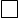 Сведения об индивидуальном предпринимателе:Полное наименование ____________________________________________________________ОГРНИП________________________________________________________________________ИНН___________________________________________________________________________ Контактные данные ______________________________________________________________                                                                                    (телефон, адрес электронной почты)Документ, подтверждающий полномочия представителя заявителя:_______________________________________________________________________________ - Юридическое лицо Сведения о юридическом лице:Полное наименование_____________________________________________________________ОГРН___________________________________________________________________________ИНН___________________________________________________________________________Контактные данные ______________________________________________________________                                                                          (телефон, адрес электронной почты)- Сотрудник организации             Сведения о представителе: __________________________________________________________                                                                                     (фамилия, имя, отчество (при наличии)Документ, удостоверяющий личность представителя заявителя:наименование: _________________________________________________________________серия, номер __________________________дата выдачи: _____________________________Контактные данные
 ______________________________________________________________________________                                                                      (телефон, адрес электронной почты)Документ, подтверждающий полномочия представителя заявителя:________________________________________________________________________________ - Руководитель организации Документ, удостоверяющий личность представителя заявителя:наименование: _____________________________________________________________________________серия, номер _____________________________дата выдачи: _________________________Контактные данные _____________________________________________________________________________                                (телефон, адрес электронной почты)Документ, подтверждающий полномочия представителя заявителя:_____________________________________________________________________________3. Категория заявителя:- Малоимущие граждане - Наличие льготной категории 4. Причина отнесения к льготной категории:4.1. Наличие инвалидности - Инвалиды - Семьи, имеющие детей-инвалидов Сведения о ребенке-инвалиде: 
_____________________________________________________________________________                                         (фамилия, имя, отчество (при наличии)Дата рождения_______________________________________________________________СНИЛС ____________________________________________________________________4.2. Участие в войне, боевых действиях, особые заслуги перед государством - Участник событий (лицо, имеющее заслуги) - Член семьи (умершего) участника Удостоверение _________________________________________________________________4.3. Ликвидация радиационных аварий, служба в подразделении особого риска - Участник событий - Член семьи (умершего) участника Удостоверение __________________________________________________________________4.4. Политические репрессии  - Реабилитированные лица - Лица, признанные пострадавшими от политических репрессий Документ о признании пострадавшим от политических репрессий______________________4.5. Многодетная семья Реквизиты удостоверения многодетной семьи: _______________________________________(номер, дата выдачи, орган (МФЦ) выдавший удостоверение)  4.6. Категории, связанные с трудовой деятельностью Документ, подтверждающий отнесение к категории ____________________________  4.7.  Дети-сироты или дети, оставшиеся без попечения родителей Документ, подтверждающий утрату (отсутствие) родителей ______________________Дата, когда необходимо получить жилое помещение ___________________________4.8. Граждане, страдающие хроническими заболеваниями Заключение медицинской комиссии о наличии хронического заболевания ___________________________________________________________________________5. Основание для постановки на учет заявителя (указать один из вариантов): 5.1. Заявитель не является нанимателем (собственником) или членом семьи нанимателя (собственника) жилого помещения   5.2. Заявитель является нанимателем или членом семьи нанимателя жилого помещения по договору социального найма, обеспеченным общей площадью на одного члена семьи меньше учетной нормы Реквизиты договора социального найма _____________________________________________________________________________(номер, дата выдачи, орган, с которым заключен договор) 5.3. Заявитель является нанимателем или членом семьи нанимателя жилого помещения социального использования, обеспеченным общей площадью на одного члена семьи меньше учетной нормы Наймодатель жилого помещения:-Орган государственной власти -Орган местного самоуправления - Организация Реквизиты договора найма жилого помещения_________________________________                                              (номер, дата выдачи, орган, с которым заключен договор)5.4. Заявитель является собственником или членом семьи собственника жилого помещения, обеспеченным общей площадью на одного члена семьи меньше учетной нормы 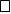 Право собственности на жилое помещение:- Зарегистрировано в ЕГРН - Не зарегистрировано в ЕГРН Документ, подтверждающий право собственности на жилое помещение____________Кадастровый номер жилого помещения _______________________________________-  Заявитель проживает в помещении, не отвечающем по установленным для жилых помещений требованиям 6. Семейное положение:Проживаю один              Проживаю совместно с членами семьи 7. Состою в браке         Супруг: ___________________________________________________________________                                 (фамилия, имя, отчество (при наличии), дата рождения, СНИЛС)Документ, удостоверяющий личность:наименование:_____________________________________________________________серия, номер ________________________дата выдачи: ___________________________кем выдан: ________________________________________________________________код подразделения: _________________________________________________________Адрес регистрации по месту жительства: ______________________________________Реквизиты актовой записи о заключении брака__________________________________(номер, дата, орган, место государственной регистрации)8. Проживаю с родителями (родителями супруга) 8.1.ФИО родителя_______________________________________________________________________                                    (фамилия, имя, отчество (при наличии), дата рождения, СНИЛС)Документ, удостоверяющий личность:наименование: ____________________________________________________________серия, номер ___________________________дата выдачи: _______________________кем выдан: ________________________________________________________________Адрес регистрации по месту жительства: ________________________________________________________________________________8.2.ФИО родителя__________________________________________________________________                                             (фамилия, имя, отчество (при наличии), дата рождения, СНИЛС)Документ, удостоверяющий личность:наименование: _____________________________________________________________серия, номер __________________________дата выдачи: ________________________кем выдан: ________________________________________________________________Адрес регистрации по месту жительства: ________________________________________________________________________________9. Имеются дети ФИО ребенка____________________________________________________________________                                           (фамилия, имя, отчество (при наличии), дата рождения, СНИЛС) Документ, удостоверяющий личность:наименование: _____________________________________________________________серия, номер __________________________дата выдачи: ________________________кем выдан: ________________________________________________________________Реквизиты актовой записи о рождении ребенка_________________________________________________________________________(номер, дата, орган, место государственной регистрации)10. Имеются иные родственники, проживающие совместно ФИО родственника_____________________________________________________________                                    (фамилия, имя, отчество (при наличии), дата рождения, СНИЛС) Документ, удостоверяющий личность:наименование: _____________________________________________________________серия, номер ___________________________дата выдачи: ________________________кем выдан: ________________________________________________________________Адрес регистрации по месту жительства: ________________________________________________________________________________Полноту и достоверность представленных в запросе сведений подтверждаю.  Даю  свое  согласие  на  получение,  обработку и передачу моих персональных данных  согласно Федеральному закону от 27.07.2006 № 152-ФЗ «О персональных данных».Уведомление о предоставлении муниципальной услуги либо отказе в ее предоставлении на учет прошу направить:на электронную почту почтовым отправлениемвыдать нарочно в МФЦвыдать нарочно в уполномоченном органе Дата _______________  		Подпись заявителя __________________/_____________					Подписи членов семьи _______________/_____________					Подписи членов семьи _______________/_____________					Подписи членов семьи _______________/_____________					Подписи членов семьи _______________/_____________Документы принял специалист __________________________________________________________ _____________________(подпись) (Ф.И.О.)«____» _______________202__ года Приложение № 7 к административному регламенту предоставления муниципальной услуги «Принятие на учет граждан в качестве нуждающихся в жилых помещениях»КНИГАРЕГИСТРАЦИИ ЗАЯВЛЕНИЙ ГРАЖДАН О ПРИНЯТИИ НА УЧЕТ В КАЧЕСТВЕНУЖДАЮЩИХСЯ В ЖИЛЫХ ПОМЕЩЕНИЯХ ПО МЕСТУ ЖИТЕЛЬСТВАВ АДМИНИСТРАЦИИ СЕЛЬСКОГО ПОСЕЛЕНИЯ СВЕТЛЫЙНачата _________________Окончена _______________АДМИНИСТРАЦИЯ СЕЛЬСКОГО ПОСЕЛЕНИЯ СВЕТЛЫЙБерезовского районаХанты-Мансийского автономного округа-ЮгрыПОСТАНОВЛЕНИЕот 18.10.2022                                                          	 				№ 114п. СветлыйВ соответствии со статьей 57 Жилищного кодекса Российской Федерации, с Федеральными законами от 06 октября 2003 года № 131-ФЗ «Об общих принципах организации местного самоуправления в Российской Федерации», от 27 июля 2010 года № 210-ФЗ «Об организации предоставления государственных и муниципальных услуг», Уставом сельского поселения Светлый:1. Утвердить административный регламент предоставления муниципальной услуги «Предоставление жилого помещения по договору социального найма» согласно приложению к настоящему постановлению.2. Опубликовать настоящее постановление в печатном издании органов местного самоуправления сельского поселения Светлый «Светловский Вестник» и разместить на официальном веб-сайте органов местного самоуправления сельского поселения Светлый.3. Настоящее постановление вступает в силу после его официального опубликования.4. Контроль за исполнением постановления оставляю за собой.Глава сельского поселения                                        Ф.К. ШагимухаметовПриложение к постановлению администрации сельского поселения Светлый от 18.10.2022 № 114Административный регламент предоставления муниципальной услуги«Предоставление жилого помещения по договору социального найма» I. Общие положенияПредмет регулирования административного регламента.Административный регламент предоставления муниципальной услуги «Предоставление жилого помещения по договору социального найма» (далее - административный регламент), устанавливает сроки и последовательность административных процедур и административных действий администрации сельского поселения Светлый, главного специалиста администрации сельского поселения Светлый по муниципальному хозяйству и жилищным вопросам (далее - специалист), а также порядок его взаимодействия с заявителями, органами государственной власти и иными органами местного самоуправления, учреждениями и организациями при предоставлении муниципальной услуги на территории сельского поселения Светлый.1.2. Круг заявителей:Заявителями на получение муниципальной услуги являются граждане (физические лица) – малоимущие и другие категории граждан, определенные федеральным законом, указом Президента Российской Федерации или законом субъекта Российской Федерации, состоящие на учете в качестве нуждающихся в жилых помещениях, проживающие на территории сельского поселения Светлый (Далее – Заявитель).Вне очереди жилые помещения по договорам социального найма предоставляются:- гражданам, жилые помещения которых признаны в установленном порядке непригодными для проживания и ремонту или реконструкции не подлежат; - гражданам, страдающими тяжелыми формами хронических заболеваний, указанных в предусмотренном пунктом 4 части 1 статьи 51 Жилищного кодекса Российской Федерации.За предоставлением муниципальной услуги от имени заявителей вправе обратиться их законные представители, действующие в силу закона, или их представители на основании доверенности (Далее – представитель).1.3. Требования к порядку информирования о правилах предоставления муниципальной услуги.1.3.1 Информирование по вопросам предоставления муниципальной услуги, в том числе о сроках и порядке ее предоставления осуществляется специалистом администрации сельского поселения Светлый, в следующих формах (по выбору заявителя):- устной (при личном обращении заявителя или по телефону);- письменной (при письменном обращении заявителя по почте, электронной почте, факсу);- на информационном стенде в месте предоставления муниципальной услуги в форме информационных (текстовых) материалов;в форме информационных (мультимедийных) материалов в информационно-телекоммуникационной сети «Интернет»:на официальном сайте органов местного самоуправления: www.admsvetlyi.ru (далее-официальный сайт);в федеральной государственной информационной системе «Единый портал государственных и муниципальных услуг (функций)» www.gosuslugi.ru (далее-Единый портал);в региональной информационной системе Ханты-Мансийского автономного округа-Югры «Портал государственных и муниципальных услуг (функций) Ханты-Мансийского автономного округа-Югры» 86.gosuslugi.ru (далее-региональный портал).1.3.2. Информация о ходе рассмотрения заявления о предоставлении муниципальной услуги и о результатах предоставления муниципальной услуги может быть получена заявителем (его представителем) в личном кабинете на Едином и региональном портале, а также в администрации сельского поселения Светлый при обращении заявителя лично, по телефону, посредством электронной почты.1.3.3. В случае устного обращения (лично или по телефону) заявителя (его представителя) специалист, в часы приема осуществляет устное информирование (соответственно лично или по телефону) обратившегося за информацией заявителя. Устное информирование осуществляется продолжительностью не более 15 минут.При невозможности специалиста, принявшего звонок, самостоятельно ответить на поставленные вопросы, телефонный звонок переадресовывается (переводится) на другое должностное лицо или же обратившемуся сообщается телефонный номер, по которому можно будет получить необходимую информацию.В случае если для ответа требуется более продолжительное время, специалист, осуществляющий устное информирование, может предложить заявителю направить в отдел письменное обращение о предоставлении ему письменной консультации по порядку предоставления муниципальной услуги, и о ходе предоставления муниципальной услуги, либо назначить другое удобное для заявителя время для устного информирования.При консультировании по вопросам предоставления муниципальной услуги по письменным обращениям, ответ на обращение направляется заявителю в срок, не превышающий 15 календарных дней с даты поступления обращения (регистрации) в администрацию сельского поселения Светлый.При консультировании заявителей о ходе предоставления муниципальной услуги в письменной форме информация направляется в срок, не превышающий 3 рабочих дней.Для получения информации по вопросам предоставления муниципальной услуги посредством Единого и регионального порталов заявителям необходимо использовать адреса в информационно-телекоммуникационной сети «Интернет», указанные в подпункте 1.3.1 пункта 1.3 административного регламента.Информирование заявителей о порядке предоставления муниципальной услуги в автономном учреждении Ханты-Мансийского автономного округа – Югры «Многофункциональный центр предоставления государственных и муниципальных услуг Югры» (далее – МФЦ), а также по иным вопросам, связанным с предоставлением муниципальной услуги, осуществляется МФЦ в соответствии с заключенным соглашением и регламентом работы МФЦ.1.3.4. Информация о порядке и сроках предоставления муниципальной услуги размещенная на Едином и региональном порталах и официальном сайте предоставляется заявителю бесплатно.Доступ к информации по вопросам предоставления муниципальной услуги, осуществляется без выполнения заявителем каких-либо требований, в том числе без использования программного обеспечения, установка которого на технические средства заявителя требует заключения лицензионного или иного соглашения с правообладателем программного обеспечения, предусматривающего взимание платы, регистрацию или авторизацию заявителя или предоставление им персональных данных.1.3.5. Способы получения информации заявителями о местах нахождения и графиках работы органов государственной власти, органов местного самоуправления и организаций, участвующих в предоставлении муниципальной услуги, в том числе многофункциональных центров.По выбору заявителя могут использоваться способы получения информации, указанные в подпункте 1.3.1 пункта 1.3 административного регламента, а также информационные материалы, размещены на официальных сайтах:Информацию об администрации сельского поселения Светлый (далее – администрация), специалисте, предоставляющем муниципальную услугу заявитель может получить посредством обращения на сайт: http://www.admsvetlyi.ru/;информацию об Управлении Федеральной службы государственной регистрации, кадастра и картографии по Ханты-Мансийскому автономному округу-Югре, Березовский отдел заявитель может получить посредством обращения на сайт: https://rosreestr.ru/site/;информацию о межрайонной ИФНС России № 7 по Ханты-Мансийскому автономному округу-Югре заявитель может получить посредством обращения на сайт: http://www.nalog.ru/;информацию о Государственном учреждении-Клиентская служба в Березовском районе (на правах отдела) государственного учреждения-Управления Пенсионного фонда Российской Федерации в г. Белоярский Ханты-Мансийского автономного округа-Югры (межрайонное) (далее-Государственное учреждение-Клиентская служба в Березовском районе Управления Пенсионного фонда Российской Федерации) заявитель может получить посредством обращения на сайт: http://www.pfrf.ru/; информацию об Отделении по вопросам миграции Отдела Министерства внутренних дел России по Березовскому район заявитель может получить посредством обращения на официальный сайт: https://86.мвд.рф/ms/;информацию о МФЦ, заявитель может получить посредством обращения к порталу многофункциональных центров Ханты-Мансийского автономного округа - Югры (http://mfc.admhmao.ru/) (далее – портал МФЦ).1.3.6. Порядок, форма, место размещения и способы получения справочной информации, в том числе на стендах в месте предоставления муниципальной услуги и услуг, которые являются необходимыми и обязательными для предоставления муниципальной услуги, и в МФЦ.Информация о местах нахождения, телефонах, графиках работы, адресах официальных сайтов и электронной почты администрации, специалиста, предоставляющего муниципальную услугу, органов, власти участвующих в предоставлении муниципальной услуги, в том числе МФЦ размещается администрацией на официальном сайте: http://www. admsvetlyi.ru/ (раздел «Муниципальные услуги», «Административные регламенты»).На информационных стендах в месте предоставления муниципальной услуги, в МФЦ и в информационно-телекоммуникационной сети «Интернет», в том числе на Едином и региональном порталах размещается следующая информация:справочная информация (место нахождения, график работы, справочные телефоны, адрес официального сайта и электронной почты администрации, специалиста, предоставляющего муниципальную услугу, органов власти обращение в которые необходимо для получения муниципальной услуги, а также МФЦ); перечень нормативных правовых актов, регулирующих предоставление муниципальной услуги;досудебный (внесудебный) порядок обжалования решений и действий (бездействия) органа, предоставляющего услугу, многофункционального центра, а также должностных лиц, муниципальных служащих, работников;бланки заявлений о предоставлении муниципальной услуги и образцы их заполнения.1.3.7. В случае внесения изменений в порядок предоставления муниципальной услуги специалист администрации, ответственный за предоставление муниципальной услуги, в срок, не превышающий 5 рабочих дней со дня вступления в силу таких изменений, обеспечивает размещение информации в информационно-телекоммуникационной сети Интернет (на официальном сайте, Едином и региональном порталах) и на информационном стенде, находящемся в месте предоставления муниципальной услуги.1.3.8. На Едином портале размещаются сведения, предусмотренные Положением о федеральной государственной информационной системе «Федеральный реестр государственных и муниципальных услуг (функций)», утвержденным постановлением Правительства Российской Федерации 
от 24 октября 2011 года № 861.II. Стандарт предоставления муниципальной услугиНаименование муниципальной услуги2.1. 	Наименование муниципальной услуги: «Предоставление жилого помещения по договору социального найма».2.2. Наименование органа, предоставляющего муниципальную услугу, его структурных подразделений, участвующих в предоставлении муниципальной услуги.Органом местного самоуправления, предоставляющим муниципальную услугу, является администрация сельского поселения Светлый (далее – администрация).Непосредственное предоставление муниципальной услуги осуществляется главным специалистом администрации сельского поселения Светлый по муниципальному хозяйству и жилищным вопросам (далее – специалист, специалист администрации).За получением муниципальной услуги заявитель может также обратиться в МФЦ.При предоставлении муниципальной услуги специалист администрации осуществляет межведомственное информационное взаимодействие со следующими органами власти:- Управлением федеральной службы государственной регистрации, кадастра и картографии по Ханты-Мансийскому автономному округу-Югре Березовский отдел;- Отделением по вопросам миграции Отдела Министерства внутренних дел России по Березовскому району;- Государственным учреждением-Клиентская служба в Березовском районе Управления Пенсионного фонда Российской Федерации;- Межрайонной инспекцией Федеральной налоговой службы № 7 по Ханты-Мансийскому автономному округу-Югре;- органами местного самоуправления, осуществляющими предоставление жилых помещений государственного и муниципального жилищного фонда по договорам социального найма.В соответствии с требованиями пункта 3 части 1 статьи 7 Федерального закона от 27 июля 2010 года № 210-ФЗ «Об организации  предоставления государственных и муниципальных услуг» орган, предоставляющий муниципальную услугу, не вправе требовать от заявителя осуществления действий, в том числе согласований, необходимых для получения муниципальной услуги и связанных с обращением в иные государственные органы, организации, за исключением получения услуг и получения документов и информации, предоставляемых в результате предоставления таких услуг, включенных в Перечень услуг, которые являются необходимыми и обязательными для предоставления муниципальных услуг, утвержденный решением Совета депутатов сельского поселения Светлый № 181 от 14.02.2012 «Об утверждении перечня услуг, которые являются необходимыми и обязательными для предоставления органами местного самоуправления муниципальных услуг и порядка определения размера платы за  оказание таких услуг».2.3. Результатом предоставления муниципальной услуги является:Решение о предоставлении жилого помещения по договору социального найма. Решение об отказе в предоставлении жилого помещения по договору социального найма.Результат предоставления муниципальной услуги оформляется в форме:- постановления администрации сельского поселения Светлый о предоставлении жилого помещения муниципального жилищного фонда по договору социального найма;- постановления администрации сельского поселения Светлый об отказе в предоставлении жилого помещения муниципального жилищного фонда по договору социального найма.По выбору заявителя результат предоставления муниципальной услуги предоставляется администрацией в форме электронного документа, подписанного усиленной квалифицированной электронной подписью, и (или) документа на бумажном носителе.2.4. Срок предоставления муниципальной услуги.Общий (максимальный) срок предоставления муниципальной услуги составляет 25 рабочих дней со дня регистрации в администрации сельского поселения Светлый заявления о предоставлении муниципальной услуги.В случае обращения заявителя через МФЦ, срок предоставления муниципальной услуги исчисляется со дня передачи МФЦ таких документов в администрацию сельского поселения Светлый.В общий срок предоставления муниципальной услуги входит срок направления межведомственных запросов и получения на них ответов, а также срок выдачи (направления) документов, являющихся результатом предоставления муниципальной услуги.Срок выдачи (направления) документов, являющихся результатом предоставления муниципальной услуги, - не позднее чем через 3 рабочих дня со дня принятия одного из указанных в пункте 2.3 настоящего административного регламента решений.Приостановление предоставления муниципальной услуги законодательством не предусмотрено.2.5. Правовые основания для предоставления муниципальной услуги.Перечень нормативных правовых актов, регулирующих предоставление муниципальной услуги (с указанием их реквизитов и источников официального опубликования), в федеральной государственной информационной системе «Федеральный реестр государственных и муниципальных услуг (функций)» и на едином и региональном порталах.2.6. Исчерпывающий перечень документов и требования к документам, необходимых для предоставления муниципальной услуги.2.6.1. Исчерпывающий перечень документов, необходимых для предоставления муниципальной услуги, которые заявитель должен предоставить самостоятельно:- заявление о предоставлении муниципальной услуги по форме, согласно Приложению 1 к настоящему административному регламенту; - копии документов, удостоверяющих личность заявителя, представителя заявителя;- документы, удостоверяющие личность членов семьи, достигших 14 летнего возраста;- документы, подтверждающие родство: свидетельства о государственной регистрации актов гражданского состояния, выданные компетентными органами иностранного государства и их нотариально удостоверенный перевод на русский язык (при их наличии), свидетельства об усыновлении, выданные органами записи актов гражданского состояния или консульскими учреждениями Российской Федерации (при их наличии), копия вступившего в законную силу решения соответствующего суда о признании гражданина членом семьи заявителя (при наличии такого решения);- договор найма жилого помещения - в случае, если заявитель или члены семьи заявителя являются нанимателями жилого помещения жилого фонда социального использования по договору найма, заключенного с организацией;- правоустанавливающие документы на жилое помещение – в случае, если право заявителя или членов семьи заявителя на жилое помещение не зарегистрировано в Едином государственном реестре недвижимости;- обязательство от заявителя и всех совершеннолетних членов семьи об освобождении жилого помещения, предоставленного по договору социального найма – в случае, если планируется освободить занимаемое жилое помещение после предоставления нового жилого помещения;- медицинское заключение, подтверждающее наличие тяжелой формы хронического заболевания – в случае, если заявитель страдает тяжелой формой хронического заболевания или проживает в квартире, занятой несколькими семьями, если в составе семьи имеется больной, страдающий тяжелой формой хронического заболевания (врачебное заключение с кодом заболевания, входящего в перечень тяжелых форм хронических заболеваний, при которых невозможно совместное проживание граждан в одной квартире, приказ Министерства здравоохранения Российской Федерации от 29.11.2012 № 987н) (в случаях предоставления жилого помещения во внеочередном порядке).2.6.2. Исчерпывающий перечень документов, необходимых для предоставления муниципальной услуги, запрашиваемых и получаемых в порядке межведомственного информационного взаимодействия: - проверка соответствия фамильно-именной группы, даты рождения, пола и СНИЛС;- сведения, подтверждающие действительность паспорта гражданина Российской Федерации;- сведения о регистрации по месту жительства гражданина Российской Федерации на заявителя и членов его семьи;- выписка из Единого государственного реестра недвижимости о правах отдельного лица на имевшиеся (имеющиеся) у него объекты недвижимого имущества на заявителя и членов его семьи, в том числе на ранее существовавшее имя в случае его изменения;- сведения о государственной регистрации рождения, содержащиеся в Едином государственном реестре записей актов гражданского состояния; - сведения о государственной регистрации смерти, содержащиеся в Едином государственном реестре записей актов гражданского состояния;- сведения о государственной регистрации заключения брака, содержащиеся в Едином государственном реестре записей актов гражданского состояния; - сведения о государственной регистрации расторжения брака, содержащиеся в Едином государственном реестре записей актов гражданского состояния;- сведения о государственной регистрации установления отцовства, содержащиеся в Едином государственном реестре записей актов гражданского состояния;- сведения о государственной регистрации перемены имени, содержащиеся в Едином государственном реестре записей актов гражданского состояния.Указанные документы могут быть представлены заявителем по собственной инициативе. Непредставление заявителем документов и информации, которые он вправе предоставить по собственной инициативе, не является основанием для отказа заявителю в предоставлении муниципальной услуги.2.6.3. Способы получения заявителями документов, указанных в пункте 2.6 настоящего административного регламента:Форму заявления о предоставлении муниципальной услуги заявитель может получить:- на информационном стенде в месте предоставления муниципальной услуги;- у специалиста администрации, ответственного за предоставление муниципальной услуги, либо специалиста МФЦ;- посредством информационно-телекоммуникационной сети Интернет на официальном сайте, Едином и региональном порталах.Документ, указанный в абзаце девятом подпункта 2.6.1 пункта 2.6 настоящего административного регламента, заявитель может получить, обратившись в уполномоченное клиническое учреждение.Документы, указанные в абзацах с шестого по одиннадцатый подпункта 2.6.2 пункта 2.6 настоящего административного регламента, заявитель может получить посредством обращения в Межрайонную инспекцию Федеральной налоговой службы № 7 по Ханты-Мансийскому автономному округу-Югре (способ получения информации о месте нахождения органа власти указан в пункте 1.3 настоящего административного регламента).Документ, указанный в абзаце четвертом подпункта 2.6.2 пункта 2.6 настоящего административного регламента, заявитель может получить в Отделении по вопросам миграции Отдела Министерства внутренних дел России по Березовскому району (способ получения информации о месте нахождения органа власти указан в пункте 1.3 настоящего административного регламента).Документ, указанный в абзаце втором подпункта 2.6.2 пункта 2.6 настоящего административного регламента, заявитель может получить, обратившись в Государственное учреждение-Клиентская служба в Березовском районе Управления Пенсионного фонда Российской Федерации (способ получения информации о месте нахождения органа власти указан в пункте 1.3 настоящего административного регламента).Документ, указанный в абзаце пятом подпункта 2.6.2 пункта 2.6 настоящего административного регламента, заявитель может получить, обратившись в Управление федеральной службы государственной регистрации, кадастра и картографии по Ханты-Мансийскому автономному округу-Югре Березовский отдел (способ получения информации о месте нахождения органа власти указан в пункте 1.3 настоящего административного регламента).Указанные документы могут быть представлены заявителем по собственной инициативе.Непредставление заявителем документов и информации, которые он вправе предоставить по собственной инициативе, не является основанием для отказа заявителю в предоставлении муниципальной услуги.2.6.4. Требования к документам, необходимым для предоставления муниципальной услуги.Заявление о предоставлении муниципальной услуги, указанное в подпункте 2.6.1 пункта 2.6 настоящего административного регламента, предоставляется в свободной форме, либо по рекомендуемой форме, приведенной в приложении 1 к настоящему административному регламенту.В случае направления заявления посредством Единого или регионального портала формирование заявления осуществляется посредством заполнения интерактивной формы на Едином или региональном портале без необходимости дополнительной подачи заявления в какой-либо иной форме. В заявлении о предоставлении муниципальной услуги заявитель должен указать способ выдачи (направления) ему документов, являющихся результатом предоставления муниципальной услуги.Заявление может быть оформлено как машинописным способом, так и написано собственноручно.Документы, удостоверяющие личность заявителя, предоставляются в форме следующих документов:- паспорта гражданина Российской Федерации для граждан Российской Федерации старше 14 лет, проживающих на территории Российской Федерации;- временного удостоверения личности гражданина Российской Федерации (по форме № 2 П для граждан, утративших паспорт, а также для граждан, в отношении которых до выдачи паспорта проводится дополнительная проверка);- удостоверения личности или военного билета военнослужащего;- паспорт иностранного гражданина, иной документ, установленный федеральным законом или признаваемый в соответствии с международным договором Российской Федерации в качестве документа, удостоверяющего личность иностранного гражданина;- документ, удостоверяющий личность на период рассмотрения заявления о признании гражданином Российской Федерации или о приеме в гражданство Российской Федерации;- паспорта моряка;- документ, удостоверяющий право (полномочия) представителя заявителя (нотариально удостоверенная доверенность на совершение определенных действий), либо предоставляется заявление от имени отсутствующего заявителя, нотариально удостоверенное.В случае представления документов, подтверждающих полномочия представителя заявителя действовать от имени заявителя (в случае обращения за получением услуги представителя заявителя) в электронной форме посредством Единого и регионального порталов указанные документы, выданные заявителем, являющимся юридическим лицом, удостоверяются усиленной квалифицированной электронной подписью или усиленной неквалифицированной электронной подписью правомочного должностного лица такого юридического лица, а документ, выданный заявителем, являющимся физическим лицом, - усиленной квалифицированной электронной подписью нотариуса.Электронные документы представляются в следующих форматах: а) xml - для формализованных документов;б) doc, docx, odt - для документов с текстовым содержанием, не включающим формулы (за исключением документов, указанных в подпункте «в» настоящего пункта);в) xls, xlsx, ods - для документов, содержащих расчеты;г) pdf, jpg, jpeg - для документов с текстовым содержанием, в том числе включающих формулы и (или) графические изображения (за исключением документов, указанных в подпункте «в» настоящего пункта), а также документов с графическим содержанием.Допускается формирование электронного документа путем сканирования непосредственно с оригинала документа (использование копий не допускается), которое осуществляется с сохранением ориентации оригинала документа в разрешении 300 - 500 dpi (масштаб 1:1) с использованием следующих режимов:- «черно-белый» (при отсутствии в документе графических изображений и (или) цветного текста);- «оттенки серого» (при наличии в документе графических изображений, отличных от цветного графического изображения);- «цветной» или «режим полной цветопередачи» (при наличии в документе цветных графических изображений либо цветного текста);- с сохранением всех аутентичных признаков подлинности, а именно: графической подписи лица, печати, углового штампа бланка;Количество файлов должно соответствовать количеству документов, каждый из которых содержит текстовую и (или) графическую информацию.Электронные документы должны обеспечивать:- возможность идентифицировать документ и количество листов в документе;- для документов, содержащих структурированные по частям, главам, разделам (подразделам) данные и закладки, обеспечивающие переходы по оглавлению и (или) к содержащимся в тексте рисункам и таблицам.Документы, подлежащие представлению в форматах xls, xlsx или ods, формируются в виде отдельного электронного документа.2.6.5. Способы подачи документов, необходимых для предоставления муниципальной услуги:при личном обращении в администрацию сельского поселения Светлый;по почте в администрацию сельского поселения Светлый;посредством обращения в МФЦ;посредством Единого или регионального порталов. 2.6.6. Запрещается требовать от заявителя:- представления документов и информации или осуществления действий, представление или осуществление которых не предусмотрено нормативными правовыми актами, регулирующими отношения, возникающие в связи с предоставлением муниципальной услуги;- представления документов и информации, в том числе подтверждающих внесение заявителем платы за предоставление муниципальной услуги, которые находятся в распоряжении органов, предоставляющих муниципальные услуги, иных органов местного самоуправления, либо подведомственных органам местного самоуправления организаций, участвующих в предоставлении предусмотренных частью 1 статьи 1 Федерального закона от 27 июля 2010 года № 210-ФЗ «Об организации предоставления государственных и муниципальных услуг» государственных и муниципальных услуг, в соответствии с нормативными правовыми актами Российской Федерации, нормативными правовыми актами Ханты-Мансийского автономного округа - Югры, муниципальными правовыми актами администрации Березовского района, за исключением документов, включенных в определенный частью 6 статьи 7 указанного Федерального закона перечень документов. Заявитель вправе представить указанные документы и информацию в орган, предоставляющий муниципальную услугу, по собственной инициативе;- совершения иных действий, кроме прохождения идентификации и аутентификации в соответствии с нормативными правовыми актами Российской Федерации, указания цели приема, а также предоставления сведений, необходимых для расчета длительности временного интервала, который необходимо забронировать для приема;- представления документов и информации, отсутствие и (или) недостоверность которых не указывались при первоначальном отказе в приеме документов, необходимых для предоставления муниципальной услуги, либо в предоставлении муниципальной услуги, за исключением следующих случаев:изменение требований нормативных правовых актов, касающихся предоставления муниципальной услуги, после первоначальной подачи заявления о предоставлении муниципальной услуги;наличие ошибок в заявлении о предоставлении муниципальной услуги и документах, поданных заявителем после первоначального отказа в приеме документов, необходимых для предоставления муниципальной услуги, либо в предоставлении муниципальной услуги и не включенных в представленный ранее комплект документов;истечение срока действия документов или изменение информации после первоначального отказа в приеме документов, необходимых для предоставления муниципальной услуги, либо в предоставлении муниципальной услуги;выявление документально подтвержденного факта (признаков) ошибочного или противоправного действия (бездействия) должностного лица администрации, предоставляющей муниципальную услугу, муниципального служащего, работника МФЦ, при первоначальном отказе в приеме документов, необходимых для предоставления муниципальной услуги, либо в предоставлении муниципальной услуги, о чем в письменном виде за подписью главы сельского поселения Светлый, руководителя МФЦ при первоначальном отказе в приеме документов, необходимых для предоставления муниципальной услуги, уведомляется заявитель, а также приносятся извинения за доставленные неудобства;- предоставления на бумажном носителе документов и информации, электронные образцы которых ранее были заверены в соответствии с пунктом 7.2 части 1 статьи 16 Федерального закона от 27 июля 2010 
№ 210-ФЗ «Об организации предоставления государственных и муниципальных услуг», за исключением случаев, если нанесение отметок на такие документы либо их изъятие является необходимым условием предоставления муниципальной услуги, и иных случаев, установленных федеральными законами.2.7. Исчерпывающий перечень оснований для отказа в приеме документов, необходимых для предоставления муниципальной услуги.Не допускается отказ в приеме заявления и иных документов, необходимых для предоставления муниципальной услуги, в случае, если заявления и документы, необходимые для предоставления муниципальной услуги, поданы в соответствии с информацией о сроках и порядке предоставления муниципальной услуги, опубликованной на Едином и региональном порталах, официальном сайте. 2.8. Исчерпывающий перечень оснований для приостановления и (или) отказа в предоставлении муниципальной услуги.2.8.1. Основания для приостановления предоставления муниципальной услуги законодательством Российской Федерации и Ханты-Мансийского автономного округа - Югры не предусмотрены.Не допускается отказ в предоставлении муниципальной услуги, в случае если заявления и документы, необходимые для предоставления муниципальной услуги, поданы в соответствии с информацией о сроках и порядке предоставления муниципальной услуги, опубликованной на Едином и региональном порталах, официальном сайте.2.8.2. Основаниями для отказа в предоставлении муниципальной услуги являются:- заявление подано лицом, не имеющим полномочий представлять интересы заявителя;- документы (сведения), представленные заявителем, противоречат документам (сведениям), полученным в рамках межведомственного взаимодействия;- представленными документами и сведениями не подтверждается право гражданина в предоставлении жилого помещения.2.9. Перечень услуг, необходимых и обязательных для предоставления муниципальной услуги, в том числе сведения о документе (документах), выдаваемом (выдаваемых) организациями, участвующими в предоставлении муниципальной услуги.Услуги, необходимые и обязательные для предоставления муниципальной услуги, отсутствуют. 2.10. Порядок, размер и основания взимания государственной пошлины или иной платы, взимаемой за предоставление муниципальной услуги.Предоставление муниципальной услуги осуществляется на безвозмездной основе.2.11. Порядок, размер и основания взимания платы за предоставление услуг, которые являются необходимыми и обязательными для предоставления муниципальной услуги.Услуги, необходимые и обязательные для предоставления муниципальной услуги, отсутствуют.2.12. Максимальный срок ожидания в очереди при подаче заявления о предоставлении муниципальной услуги и при получении результата предоставления муниципальной услуги.Максимальный срок ожидания в очереди при подаче заявления о предоставлении муниципальной услуги и при получении результата предоставления муниципальной услуги составляет не более 15 минут.2.13. Срок и порядок регистрации заявления заявителя о предоставлении муниципальной услуги, отражаемый по каждому из имеющихся способов подачи заявления о предоставлении муниципальной услуги, а именно: личное обращение в администрацию сельского поселения Светлый, МФЦ, посредством почтовой связи и информационно-телекоммуникационной сети Интернет.Заявления о предоставлении муниципальной услуги подлежат регистрации специалистом администрации сельского поселения Светлый, ответственным за предоставление муниципальной услуги в течение 1 рабочего дня со дня получения заявления и документов, необходимых для предоставления муниципальной услуги.Письменные обращения, поступившие в адрес администрации, в том числе посредством Единого и регионального порталов подлежат обязательной регистрации специалистом администрации, ответственным за предоставление муниципальной услуги в электронном документообороте в день их поступления в администрацию.В случае личного обращения заявителя в администрацию сельского поселения Светлый, заявление о предоставлении муниципальной услуги подлежит обязательной регистрации специалистом администрации, ответственным за предоставление муниципальной услуги в течение 15 минут.Получение заявления о предоставлении муниципальной услуги администрацией подтверждается путем направления заявителю уведомления, содержащего входящий регистрационный номер заявления, дату получения, в срок не позднее рабочего дня, следующего за днем поступления заявления в администрацию сельского поселения Светлый.Заявителю, подавшему заявление в администрацию сельского поселения Светлый выдается расписка в получении документов с указанием их перечня и даты их получения администрацией, а также с указанием перечня сведений и документов которые будут получены по межведомственным запросам.Документы, необходимые для предоставления муниципальной услуги, посредством электронной почты администрацией сельского поселения Светлый не принимаются.2.14. Требования к помещениям, в которых предоставляется муниципальная услуга, к местам ожидания и приема заявителей, размещению и оформлению визуальной, текстовой и мультимедийной информации о порядке предоставления муниципальной услуги, в том числе к обеспечению доступности для инвалидов указанных объектов в соответствии с законодательством Российской Федерации о социальной защите инвалидов.Здание, в котором предоставляется муниципальная услуга, должно быть расположено с учетом пешеходной доступности от остановок общественного транспорта, оборудовано отдельным входом для свободного доступа заявителей.Помещения для предоставления муниципальной услуги размещаются преимущественно на нижних этажах зданий или в отдельно стоящих зданиях.Вход и выход из помещения для предоставления муниципальной услуги оборудуются: - пандусами, расширенными проходами, тактильными полосами по путям движения, позволяющими обеспечить беспрепятственный доступ инвалидов;- соответствующими указателями с автономными источниками бесперебойного питания;- контрастной маркировкой ступеней по пути движения;- информационной мнемосхемой (тактильной схемой движения);- тактильными табличками с надписями, дублированными шрифтом Брайля.Лестницы, находящиеся по пути движения в помещение для предоставления муниципальной услуги оборудуются:- тактильными полосами;- контрастной маркировкой крайних ступеней;- поручнями с двух сторон, с тактильными полосами, нанесенными на поручни, с тактильно-выпуклым шрифтом и шрифтом Брайля с указанием этажа;- тактильными табличками с указанием этажей, дублированными шрифтом Брайля.Места предоставления муниципальной услуги должны соответствовать требованиям к местам обслуживания маломобильных групп населения, к внутреннему оборудованию и устройствам в помещении, к санитарно-бытовым помещениям для инвалидов, к путям движения в помещении и залах обслуживания, к лестницам и пандусам в помещении, подъемным платформам для инвалидов, к аудиовизуальным и информационным системам, доступным для инвалидов.Вход в здание должен быть оборудован информационной табличкой (вывеской), содержащей информацию о наименовании, местонахождении, режиме работы, а также о телефонных номерах справочной службы.Все помещения, в которых предоставляется муниципальная услуга, должны соответствовать санитарно-эпидемиологическим требованиям, правилам противопожарного режима.Каждое рабочее место муниципального служащего, предоставляющего муниципальную услугу, должно быть оборудовано персональным компьютером с возможностью доступа к необходимым информационным базам данных и печатающим устройствам, позволяющим своевременно и в полном объеме получить справочную информацию по вопросам предоставления услуги и организовать предоставление муниципальной услуги в полном объеме.Места ожидания оборудуются столами, стульями или скамьями (банкетками), информационными стендами, информационными терминалами, обеспечиваются писчей бумагой и канцелярскими принадлежностями в количестве, достаточном для оформления документов заявителями.Информационные стенды, информационные терминалы размещаются на видном, доступном месте в любом из форматов: настенных стендах, напольных или настольных стойках, призваны обеспечить заявителей исчерпывающей информацией. Стенды должны быть оформлены в едином стиле, надписи сделаны черным шрифтом на белом фоне.Оформление визуальной, текстовой и мультимедийной информации о муниципальной услуге должно соответствовать оптимальному зрительному и слуховому восприятию этой информации заявителями.На информационных стендах, информационном терминале и в информационно-телекоммуникационной сети «Интернет» размещается информация о порядке предоставления муниципальной услуги.2.15. Показатели доступности и качества муниципальной услуги.2.15.1. Показателями доступности муниципальной услуги являются:- транспортная доступность к местам предоставления муниципальной услуги;- доступность информирования заявителей по вопросам предоставления муниципальной услуги, в том числе о ходе предоставления муниципальной услуги, в форме устного или письменного информирования, в том числе посредством официального сайта, Единого и регионального порталов;- бесплатность предоставления муниципальной услуги и информации о процедуре предоставления муниципальной услуги;- доступность заявителей к формам заявлений и иным документам, необходимым для получения муниципальной услуги, размещенных на Едином и региональном порталах, в том числе с возможностью их копирования и заполнения в электронном виде;- возможность получения заявителем муниципальной услуги в МФЦ;- возможность направления заявителем документов в электронной форме посредством Единого и регионального порталов;- возможность получения документов, являющихся результатом предоставления муниципальной услуги, в электронном виде посредством Единого или регионального порталов.2.15.2. Показателями качества муниципальной услуги являются:- соблюдение должностными лицами администрации сельского поселения Светлый, предоставляющими муниципальную услугу, сроков предоставления муниципальной услуги;- минимально возможное количество взаимодействий гражданина с должностными лицами, участвующими в предоставлении муниципальной услуги;- соблюдение времени ожидания в очереди при подаче заявления о предоставлении муниципальной услуги и при получении результата предоставления муниципальной услуги;- отсутствие обоснованных жалоб заявителей на качество предоставления муниципальной услуги, действия (бездействие) должностных лиц и решений, принимаемых (осуществляемых) в ходе предоставления муниципальной услуги;- восстановление нарушенных прав заявителей;- соответствие требованиям настоящего административного регламента.2.16. Иные требования, в том числе учитывающие особенности предоставления муниципальной услуги в многофункциональных центрах предоставления государственных и муниципальных услуг, и особенности предоставления муниципальной услуги в электронной форме.2.16.1. При предоставлении муниципальной услуги в электронной форме заявителю обеспечивается:- получение информации о порядке и сроках предоставления  муниципальной услуги посредством Единого и регионального порталов;- запись на прием в МФЦ для подачи заявления о предоставлении муниципальной услуги посредством портала МФЦ;- формирование заявления на Едином и региональном порталах;- прием и регистрация администрацией сельского поселения Светлый заявления о предоставлении муниципальной услуги и иных документов, необходимых для предоставления муниципальной услуги посредством Единого и регионального порталов;- получение результата предоставления муниципальной услуги посредством Единого и регионального порталов;- получение сведений о ходе рассмотрения заявления о предоставлении муниципальной услуги посредством Единого и регионального порталов;- осуществление оценки качества предоставления муниципальной услуги посредством Единого и регионального порталов;- досудебное (внесудебное) обжалование решений и действий (бездействий) администрации, МФЦ, а также их должностных лиц, муниципальных служащих, работников посредством Единого и регионального порталов, официального сайта органов местного самоуправления и портала МФЦ.Административные процедуры, в электронной форме предусмотренные настоящим административным регламентом выполняются в соответствии с особенностями, установленными пунктом 3.6 настоящего административного регламента. Требования к средствам электронной подписи при предоставлении муниципальной услуги в электронной форме устанавливаются в соответствии с Федеральным законом от 6 апреля 2011 года № 63-ФЗ «Об электронной подписи».2.16.2. Предоставление муниципальной услуги в МФЦ осуществляется по принципу «одного окна» в соответствии с законодательством Российской Федерации.МФЦ осуществляет приме и регистрацию заявления о предоставлении муниципальной услуги, а также выдачу результата предоставления муниципальной услуги.III. Состав, последовательность и сроки выполнения административных процедур, требования к порядку их выполнения, в том числе особенности выполнения административных процедур в электронной форме3.1. Предоставление муниципальной услуги включает в себя следующие административные процедуры:1) прием и регистрация заявления о предоставлении муниципальной услуги;2) формирование и направление межведомственных запросов в органы власти, участвующие в предоставлении муниципальной услуги;3) принятие решения о предоставлении жилого помещения по договору социального найма либо отказа в предоставлении жилого помещения по договору социального найма;4) выдача (направление) заявителю документа, являющегося результатом предоставления муниципальной услуги.3.2. Прием и регистрация заявления о предоставлении муниципальной услуги.Основанием для начала административной процедуры является поступление в администрацию сельского поселения Светлый заявления о предоставлении муниципальной услуги, в том числе посредством Единого или регионального порталов.Сведения о должностных лицах, ответственных за выполнение каждого административного действия, входящего в состав административной процедуры: - за прием и регистрацию заявления, поступившего по почте в адрес администрации сельского поселения Светлый или представленного заявителем лично в администрацию - специалист администрации, ответственный за предоставление муниципальной услуги;- за прием и регистрацию заявления, поступившего в адрес администрации сельского поселения Светлый посредством Единого и регионального порталов, - специалист администрации, ответственный за предоставление муниципальной услуги;- за прием заявления в МФЦ-специалист МФЦ.Содержание административных действий, входящих в состав административной процедуры:- прием и регистрация заявления о предоставлении муниципальной услуги (продолжительность и (или) максимальный срок их выполнения - в день обращения заявителя за предоставление муниципальной услуги, при личном обращении-15 минут с момента поступления заявления в администрацию); В случае подачи заявления в МФЦ, заявление о предоставлении муниципальной услуги с приложениями передается в администрацию сельского поселения Светлый, в срок не позднее одного рабочего дня со дня приема заявления. Критерием принятия решения о приеме и регистрации заявления о предоставлении муниципальной услуги является наличие заявления о предоставлении муниципальной услуги.Результатом выполнения данной административной процедуры является зарегистрированное заявление.Способ фиксации результата выполнения административной процедуры:- в случае подачи заявления лично в администрацию сельского поселения Светлый, специалист администрации, ответственный за предоставление муниципальной услуги, регистрирует заявление о предоставлении муниципальной услуги в электронном документообороте;- в случае поступления заявления по почте в администрацию, специалист администрации, ответственный за предоставление муниципальной услуги, регистрирует заявление в электронном документообороте;- в случае подачи заявления в МФЦ, специалист МФЦ регистрирует заявление в электронном документообороте;- в случае подачи заявления посредством Единого и регионального порталов специалист администрации, ответственный за предоставление муниципальной услуги, в течении 1 рабочего дня со дня получения заявления регистрирует заявление о предоставлении муниципальной услуги в электронном документообороте.Зарегистрированное заявление и прилагаемые к нему документы передаются специалисту администрации, ответственному за рассмотрение заявления, оформление документов, являющихся результатом предоставления муниципальной услуги. В случае подачи заявления в МФЦ, зарегистрированное заявление и прилагаемые к нему документы передаются в администрацию сельского поселения Светлый в течение одного рабочего дня.3.3. Формирование и направление межведомственных запросов в органы власти, участвующие в предоставлении муниципальной услуги.Основанием для начала административной процедуры является: поступление зарегистрированного заявления о предоставлении муниципальной услуги и прилагаемых к нему документов к специалисту администрации, ответственному за предоставление муниципальной услуги.Сведения о должностных лицах, ответственных за выполнение каждого административного действия, входящего в состав административной процедуры: специалист администрации, ответственный за предоставление муниципальной услуги.Содержание административных действий, входящих в состав административной процедуры: формирование и направление межведомственных запросов в органы, участвующие в предоставлении муниципальной услуги (продолжительность и (или) максимальный срок выполнения административного действия-2 рабочих дня с момента приема и регистрации заявления о предоставлении муниципальной услуги);получение ответов на межведомственные запросы (продолжительность и (или) максимальный срок выполнения административного действия-5 рабочих дней со дня поступления межведомственного запроса в орган власти, предоставляющий документ и информацию).Критерий принятия решения о направлении межведомственного запроса: отсутствие документов, необходимых для предоставления муниципальной услуги, указанных в подпункте 2.6.2 пункта 2.6 настоящего административного регламента.Результат административной процедуры: полученные ответы на межведомственные запросы.Способ фиксации результата административной процедуры:- специалист администрации, ответственный за предоставление муниципальной услуги, регистрирует ответ на межведомственный запрос в электронном документообороте в день поступления ответа на межведомственный запрос;в случае поступления ответа на межведомственный запрос по почте, специалист администрации, ответственный за предоставление муниципальной услуги, регистрирует ответ на запрос в электронном документообороте.3.4. Принятие решения о предоставлении жилого помещения по договору социального найма либо отказе в предоставлении жилого помещения по договору социального найма.Основанием для начала административной процедуры является поступившее к специалисту администрации, ответственному за предоставление муниципальной услуги, заявление о предоставлении муниципальной услуги и иных представленных заявителем или полученных по межведомственным запросам документов.Сведения о должностных лицах, ответственных за выполнение административной процедуры:- за рассмотрение и оформление документов, являющихся результатом предоставления муниципальной услуги – специалист администрации, ответственный за предоставление муниципальной услуги;- за подписание документа, являющегося результатом предоставления муниципальной услуги - глава сельского поселения Светлый либо лицо, его замещающее;- за регистрацию документа, являющегося результатом предоставления муниципальной услуги - специалист администрации, ответственный за предоставление муниципальной услуги.Содержание административных действий, входящих в состав административной процедуры: 1) Специалист администрации, ответственный за предоставление муниципальной услуги проводит экспертизу заявления о предоставлении муниципальной услуги и документов, представленных заявителем или полученных по межведомственным запросам в соответствии с пунктом 2.6 настоящего административного регламента документов (продолжительность и (или) максимальный срок выполнения – в течение 12 рабочих дней со дня поступления заявления о предоставлении муниципальной услуги и иных представленных заявителем или полученных по межведомственным запросам документов к специалисту администрации, ответственному за предоставление муниципальной услуги).Специалист администрации, ответственный за предоставление муниципальной услуги при проверке документов рассматривает вопрос о предоставлении жилого помещения по договору социального найма либо отказе в предоставлении жилого помещения по договору социального найма.В случае если по результатам проведенной экспертизы представленных заявителем документов установлено, что у заявителя и членов его семьи  отсутствуют основания для отказа в предоставлении муниципальной услуги, специалист администрации, ответственный за предоставление муниципальной услуги готовит проект постановления о предоставлении жилого помещения по  договору социального найма. В случае если  у заявителя и членов его семьи выявлены основания для отказа в предоставлении муниципальной услуги, специалист администрации, ответственный за предоставление муниципальной услуги, и (или) в случае наличия оснований для отказа в предоставлении муниципальной услуги, предусмотренных пунктом 2.8 настоящего административного регламента, готовит проект постановления об отказе в предоставлении жилого помещения по  договору социального найма. 2) Подписание документа, являющегося результатом предоставления муниципальной услуги (продолжительность и (или) максимальный срок выполнения – в течение 2 рабочих дней со дня рассмотрения заявления и оформления документа, являющегося результатом предоставления муниципальной услуги).3) Регистрация документа, являющегося результатом предоставления муниципальной услуги (продолжительность и (или) максимальный срок выполнения - в день подписания документа, являющегося результатом предоставления муниципальной услуги).4) Заключение договора социального найма (продолжительность и (или) максимальный срок выполнения - в день подписания постановления о  предоставлении жилого помещения по  договору социального найма).Критерием принятия решения о предоставлении муниципальной услуги является:наличие (отсутствие) оснований для отказа в предоставлении муниципальной услуги, указанных в пункте 2.8 настоящего административного регламента;Результат выполнения административной процедуры:подписанный и зарегистрированный документ, являющийся результатом предоставления муниципальной услуги указанный в пункте 2.3 настоящего административного регламента.Способ фиксации результата выполнения административной процедуры предоставления жилого помещения по договору социального найма:- постановление администрации сельского поселения Светлый о предоставлении жилого помещения по договору социального найма либо отказе в предоставлении жилого помещения по договору социального найма;- регистрация договора социального найма жилого помещения в журнале учета выдачи договоров социального найма. Журнал учета выдачи договоров социального найма (далее - Журнал) ведется на бумажном носителе.В случае указания заявителем, обратившимся с заявлением о предоставлении муниципальной услуги о выдаче результата предоставления муниципальной услуги в МФЦ, специалист администрации, ответственный за предоставление муниципальной услуги, в день регистрации документов, являющихся результатом предоставления муниципальной услуги обеспечивает их передачу в МФЦ.3.5. Выдача (направление) заявителю документов, являющихся результатом предоставления муниципальной услуги.Основанием для начала административной процедуры является: поступление зарегистрированных документов, являющихся результатом предоставления муниципальной услуги, к специалисту администрации, ответственного за предоставление муниципальной услуги.Сведения о должностном лице, ответственном за выполнение административной процедуры:- за выдачу заявителю документов, являющихся результатом предоставления муниципальной услуги, нарочно или посредством Единого или регионального порталов - специалист администрации, ответственный за предоставление муниципальной услуги; - за направление заявителю документов, являющихся результатом предоставления муниципальной услуги с приложением соответствующего решения, почтой - специалист администрации, ответственный за предоставление муниципальной услуги.Содержание административных действий, входящих в состав административной процедуры: выдача (направление) заявителю документа, являющееся результатом предоставления муниципальной услуги, посредством Единого или регионального порталов, либо нарочно, либо по адресу, указанному в заявлении (максимальный срок выполнения административной процедуры - в течение 3 рабочих дней со дня принятия решения).Критерий принятия решения: оформленные документы, являющиеся результатом предоставления муниципальной услуги.Результат выполнения административной процедуры: выданные (направленные) документы, являющиеся результатом предоставления муниципальной услуги, посредством Единого или регионального порталов, либо нарочно, либо по адресу, указанному в заявлении.Способ фиксации результата административной процедуры: в случае выдачи документа, являющегося результатом предоставления муниципальной услуги, нарочно заявителю, получение документа подтверждается записью заявителя на экземпляре документа, хранящегося в администрации;в случае направления документа, являющегося результатом предоставления муниципальной услуги, почтой - получение заявителем документа подтверждается уведомлением о вручении, которое приобщается к экземпляру документа, хранящемуся в администрации;в случае направления документа, являющегося результатом предоставления муниципальной услуги, на электронную почту заявителя - прикрепление к электронному документообороту скриншота электронного уведомления о доставке сообщения;в случае указания заявителем в заявлении о предоставлении муниципальной услуги о выдаче документов, являющихся результатом предоставления муниципальной услуги, в МФЦ, специалист администрации, ответственный за предоставление муниципальной услуги, передает документы в МФЦ.3.6. Особенности выполнения административных процедур предусмотренных настоящим разделом в электронной форме.1) Предоставление муниципальной услуги посредством Единого и регионального порталов осуществляется на основе сведений, содержащихся в Федеральной информационной системе «Федеральный реестр государственных и муниципальных услуг (функций)».  Получение информации о порядке и сроках предоставления муниципальной услуги, в том числе в электронной форме осуществляется заявителями на Едином портале, а так же иными способами, указанными в пункте 1.3 настоящего административного регламента. 2) Запись на прием в МФЦ осуществляется посредством портала МФЦ: http://mfc.admhmao.ru. Заявителю предоставляется возможность записи в любые свободные для приема дату и время в пределах установленного в МФЦ графика приема заявителей. 3) Формирование заявления заявителем осуществляется посредством заполнения электронной формы заявления на Едином портале без необходимости дополнительной подачи заявления в какой-либо иной форме. На Едином портале размещаются образцы заполнения электронной формы заявления.Форматно-логическая проверка сформированного заявления осуществляется автоматически после заполнения заявителем каждого из полей электронной формы заявления. При выявлении некорректно заполненного поля электронной формы заявления заявитель уведомляется о характере выявленной ошибки и порядке ее устранения посредством информационного сообщения непосредственно в электронной форме заявления.При формировании заявления заявителю обеспечивается:- возможность копирования и сохранения заявления и иных документов, указанных в пункте 2.6 настоящего административного регламента, необходимых для предоставления муниципальной услуги;- возможность печати на бумажном носителе копии электронной формы заявления;- сохранение ранее введенных в электронную форму заявления значений в любой момент по желанию пользователя, в том числе при возникновении ошибок ввода и возврате для повторного ввода значений в электронную форму заявления;- заполнение полей электронной формы заявления до начала ввода сведений заявителем с использованием сведений, размещенных в федеральной государственной информационной системе «Единая система идентификации и аутентификации в инфраструктуре, обеспечивающей информационно-технологическое взаимодействие информационных систем, используемых для предоставления государственных и муниципальных услуг в электронной форме» (далее-единая система идентификации и аутентификации), и сведений, опубликованных на Едином портале в части, касающейся сведений, отсутствующих в единой системе идентификации и аутентификации;- возможность вернуться на любой из этапов заполнения электронной формы заявления без потери, ранее введенной информации;- возможность доступа заявителя на Едином портале к ранее поданным им заявлений в течение не менее одного года, а также частично сформированных заявлений-в течение не менее 3 месяцев.Сформированное и подписанное заявление, и иные документы, необходимые для предоставления муниципальной услуги, направляются в администрацию посредством Единого портала.4) Предоставление муниципальной услуги начинается с момента приема и регистрации администрацией электронных документов, необходимых для предоставления муниципальной услуги.При получении заявления в электронной форме в автоматическом режиме осуществляется форматно-логический контроль заявления. Заявителю сообщается присвоенный заявлению в электронной форме уникальный номер, по которому в соответствующем разделе Единого портала заявителю будет представлена информация о ходе выполнения указанного заявления.Прием и регистрация заявления осуществляются специалистом администрации, ответственным за предоставление муниципальных услуг.После принятия заявления заявителя специалистом администрации, ответственным за предоставление муниципальных услуг, статус заявления заявителя в личном кабинете на Едином портале обновляется до статуса «принято».5) Заявителю в качестве результата предоставления  муниципальной услуги обеспечивается по его выбору возможность:- получения электронного документа, подписанного с использованием усиленной квалифицированной электронной подписи;- получения информации из государственных (муниципальных) информационных систем, кроме случаев, когда в соответствии с нормативными правовыми актами такая информация требует обязательного ее подписания усиленной квалифицированной электронной подписью; - внесения изменений в сведения, содержащиеся в государственных (муниципальных) информационных системах на основании информации, содержащейся в заявлении (или) прилагаемых к заявлению документах, в случаях, предусмотренных нормативными правовыми актами, регулирующими порядок предоставления муниципальной услуги.При получении результата предоставления муниципальной услуги на Едином портале в форме электронного документа дополнительно обеспечивается возможность получения по желанию заявителя документа на бумажном носителе, подтверждающего содержание электронного документа, являющегося результатом предоставления муниципальной услуги в других организациях, обладающих правом создания (замены) и выдачи ключа простой электронной подписи в целях предоставления муниципальных услуг, информационная система которых интегрирована с Единым порталом в установленном порядке (при наличии у них технической возможности).Заявителю обеспечивается возможность выбрать вариант получения результата предоставления муниципальной услуги в форме электронного документа, подписанного усиленной квалифицированной электронной подписью, независимо от формы или способа обращения за муниципальной услугой.Заявителю предоставляется возможность сохранения электронного документа, являющегося результатом предоставления муниципальной услуги подписанного усиленной квалифицированной электронной подписью, на своих технических средствах, а также возможность направления такого электронного документа в иные органы (организации).6) Заявитель имеет возможность получения информации о ходе предоставления муниципальной услуги.Информация о ходе предоставления муниципальной услуги направляется заявителю в срок, не превышающий одного рабочего дня после завершения выполнения соответствующего действия, на адрес электронной почты или с использованием средств Единого портала по выбору заявителя.При предоставлении муниципальной услуги в электронной форме заявителю направляется:- уведомление о записи на прием в МФЦ, содержащее сведения о дате, времени и месте приема;- уведомление о приеме и регистрации заявления и иных документов, необходимых для предоставления муниципальной услуги, содержащее сведения о факте приема заявления и документов, необходимых для предоставления муниципальной услуги, и начале процедуры предоставления муниципальной услуги, а также сведения о дате и времени окончания предоставления муниципальной услуги;- уведомление о результатах рассмотрения документов, необходимых для предоставления муниципальной услуги, содержащее сведения о принятии положительного решения о предоставлении муниципальной услуги и возможности получить результат предоставления муниципальной услуги либо мотивированный отказ в предоставлении муниципальной услуги.7) Оценка заявителем качества предоставления муниципальной услуги в электронной форме не является обязательным условием для продолжения предоставления муниципальной услуги.8) Заявителю обеспечивается возможность направления жалобы на решения, действия или бездействие администрации, специалиста, должностного лица либо муниципального служащего администрации в соответствии со статьей 11.2 Федерального закона № 210-ФЗ и в порядке, установленном постановлением Правительства Российской Федерации 
от 20 ноября 2012 года № 1198 «О федеральной государственной информационной системе, обеспечивающей процесс досудебного, (внесудебного) обжалования решений и действий (бездействия), совершенных при предоставлении государственных и муниципальных услуг».3.7. Варианты предоставления муниципальной услуги, включающие порядок ее предоставления отдельным категориям заявителей, объединённых общими признаками, в том числе в отношении результата муниципальной услуги, за получением которого они обратились. Иные варианты предоставления муниципальной услуги, включающие порядок ее предоставления отдельным категориям заявителей, объединенных общими признаками, в том числе в отношении результата муниципальной услуги, за получением которого они обратились, не предусмотрены.3.8. Порядок исправления допущенных опечаток и ошибок в выданных в результате предоставления муниципальной услуги документах.В случае обнаружения заявителем допущенных в выданных в результате предоставления муниципальной услуги документов опечаток и ошибок заявитель направляет в администрацию письменное заявление в произвольной форме с указанием информации о вносимых изменениях, с обоснованием необходимости внесения таких изменений. К письменному заявлению прилагаются документы, обосновывающие необходимость вносимых изменений.Заявление по внесению изменений в выданные в результате предоставления муниципальной услуги документы, подлежит регистрации в день его поступления в администрацию.Администрация осуществляет проверку поступившего заявления на соответствие требованиям к содержанию заявления и направляет заявителю решение о внесении изменений в выданные в результате предоставления услуги документы либо решение об отказе внесения изменений в указанные документы.Срок устранения опечаток и ошибок не должен превышать трех рабочих дней с даты регистрации заявления об исправлении опечаток и ошибок.IV. Формы контроля за исполнением административного регламента4.1. Порядок осуществления текущего контроля за соблюдением и исполнением ответственными должностными лицами положений административного регламента и иных нормативных правовых актов, устанавливающих требования к предоставлению муниципальной услуги, также принятием ими решений.Текущий контроль за соблюдением и исполнением последовательности действий, определенных административными процедурами (действиями) по предоставлению муниципальной услуги, а также принятием решений при предоставлении муниципальной услуги осуществляется главой сельского поселения Светлый.4.2. Порядок и периодичность осуществления плановых и внеплановых проверок полноты и качества предоставления муниципальной услуги, порядок и формы контроля за полнотой и качеством предоставления муниципальной услуги, в том числе со стороны граждан, их объединений и организаций.Плановые проверки полноты и качества предоставления муниципальной услуги проводятся главой сельского поселения либо лицом, его замещающим.Периодичность проведения плановых проверок полноты и качества предоставления муниципальной услуги устанавливается в соответствии с утвержденным планом проверок главы сельского поселения либо лицом его замещающим. Внеплановые проверки полноты и качества предоставления муниципальной услуги проводятся главой сельского поселения либо лицом, его замещающим, на основании жалоб заявителей на решения или действия (бездействие) должностного лица администрации, принятые или осуществленные в ходе предоставления муниципальной услуги.В случае проведения внеплановой проверки по конкретному обращению заявителя, обратившемуся заявителю направляется информация о результатах проверки, проведенной по обращению и о мерах, принятых в отношении виновных лиц. Результаты проверки оформляются в виде акта, в котором отмечаются выявленные недостатки и указываются предложения по их устранению. По результатам проведения проверок полноты и качества предоставления муниципальной услуги, в случае выявления нарушений прав заявителей виновные лица привлекаются к ответственности в соответствии с законодательством Российской Федерации.4.3 Контроль за исполнением административных процедур по предоставлению муниципальной услуги со стороны граждан, их объединений, организаций осуществляется с использованием соответствующей информации, размещаемой на официальном сайте, а также с использованием адреса электронной почты администрации, в форме письменных и устных обращений в адрес администрации.4.4. Ответственность должностных лиц органа местного самоуправления за решения и действия (бездействия), принимаемые (осуществляемые) ими в ходе предоставления муниципальной услуги, в том числе за необоснованные межведомственные запросы.Должностные лица администрации несут персональную ответственность в соответствии с законодательством Российской Федерации за решения и действия (бездействия), принимаемые (осуществляемые) в ходе предоставления муниципальной услуги, в том числе за необоснованные межведомственные запросы.Персональная ответственность сотрудников закрепляется в их должностных инструкциях в соответствии с требованиями законодательства Российской Федерации, законодательства Ханты-Мансийского автономного округа-Югры, муниципальных правовых актов администрации сельского поселения Светлый.В соответствии со статьей 9.6 Закона Ханты-Мансийского автономного округа-Югры от 11.06.2010 № 102-оз «Об административных правонарушениях» должностные лица администрации, работники МФЦ, ответственные за осуществление соответствующих административных процедур настоящего административного регламента, несут административную ответственность за нарушение настоящего административного регламента, выразившееся в нарушении срока регистрации заявлении заявителя о предоставлении муниципальной услуги и срока предоставления муниципальной услуги, в неправомерных отказах в приеме у заявителя документов, предусмотренных для предоставления муниципальной услуги, в предоставлении муниципальной услуги, в исправлении допущенных опечаток и ошибок в выданных в результате предоставления муниципальной услуги документах либо за нарушение установленного срока осуществления таких исправлений, в превышении максимального срока ожидания в очереди при подаче заявления о муниципальной услуги, а равно при получении результата предоставления муниципальной услуги (за исключением срока подачи заявления в МФЦ), в нарушении требований к помещениям, в которых предоставляется муниципальная услуга, к залу ожидания, местам для заполнения заявления о предоставлении муниципальной услуги, информационным стендам с образцами их заполнения и перечнем документов, необходимых для предоставления муниципальной услуги (за исключением требований, установленных к помещениям МФЦ).V. Досудебный (внесудебный) порядок обжалования решений и действий (бездействия) органа, предоставляющего муниципальную услугу, многофункционального центра, а также должностных лиц, муниципальных служащих, работников5.1. Заявитель имеет право на досудебное (внесудебное) обжалование действий (бездействия) и решений администрации, ее должностных лиц, муниципальных служащих, а так же МФЦ и его работников, принятых (осуществляемых) в ходе предоставления муниципальной услуги.5.2. Жалоба на решения, действия (бездействие) администрации, ее должностных лиц, муниципальных служащих, подается для рассмотрения в администрацию, предоставляющую муниципальную услугу.В случае если обжалуются решения и действия (бездействие) специалиста, предоставляющего муниципальную услугу, жалоба подается в администрацию и рассматривается главой сельского поселения Светлый либо лицом его замещающим. Жалоба на решения, действия (бездействие) МФЦ, либо его руководителя подаётся в Департамент экономического развития Ханты-Мансийского автономного округа – Югры. Жалоба на решения, действия (бездействие) работников МФЦ подается для рассмотрения руководителю МФЦ. 5.3. Информация о порядке подачи и рассмотрения жалобы размещается на информационных стендах в местах предоставления муниципальной услуги и в сети «Интернет»: на официальном сайте, Едином и региональном порталах, а также предоставляется при обращении в устной (при личном обращении и/или по телефону) или письменной (при письменном обращении заявителя по почте, электронной почте, факсу) форме. 5.4. Перечень нормативных правовых актов, регулирующих порядок досудебного (внесудебного) обжалования решений и действий (бездействия) администрации, предоставляющей муниципальную услугу, МФЦ, а также ее должностных лиц, муниципальных служащих, работников:1) Федеральный закон от 27.07.2010 № 210-ФЗ «Об организации предоставления государственных и муниципальных услуг»;2) постановление Правительства Ханты-Мансийского автономного округа - Югры от 02.11.2012 № 431-п «О порядке подачи и рассмотрения жалоб на решения и действия (бездействие) исполнительных органов государственной власти Ханты-Мансийского автономного округа - Югры, предоставляющих государственные услуги, и их должностных лиц, государственных гражданских служащих Ханты-Мансийского автономного округа - Югры, автономного учреждения Ханты-Мансийского автономного округа - Югры «Многофункциональный центр предоставления государственных и муниципальных услуг Югры» и его работников.».Приложение 1к административному регламентупредоставления муниципальной услуги«Предоставление жилого помещения по договору социального найма»                                                                                                 Главе сельского поселения СветлыйЗаявление о предоставлении жилого помещения по договору социального найма1. Заявитель ______________________________________________________________ (фамилия, имя, отчество (при наличии), дата рождения, СНИЛС) Телефон (мобильный): _____________________________________________________________ Адрес электронной почты: __________________________________________________________ Документ, удостоверяющий личность заявителя: наименование: _____________________________________________________________________ серия, номер_____________________________ дата выдачи: _____________________________ кем выдан: ________________________________________________________________________ код подразделения: _________________________________________________________________ Адрес регистрации по месту жительства: _____________________________________________________________________________ 2. Представитель заявителя:     _______________________________________________ (фамилия, имя, отчество (при наличии) Документ, удостоверяющий личность представителя заявителя: наименование: _____________________________________________________________________ серия, номер_____________________________ дата выдачи: _____________________________ Документ, подтверждающий полномочия представителя заявителя: _____________________________________________________________________________ 3. Проживаю один    □                          Проживаю совместно с членами семьи □4. Состою в браке  □   Супруг: __________________________________________________________________________ (фамилия, имя, отчество (при наличии), дата рождения, СНИЛС) Документ, удостоверяющий личность супруга: наименование: _____________________________________________________________________ серия, номер_________________________ дата выдачи: _____________________________ кем выдан: ________________________________________________________________________ код подразделения: _________________________________________________________________ 5. Проживаю с родителями (родителями супруга) ФИО родителя_____________________________________________________________________ (фамилия, имя, отчество (при наличии), дата рождения, СНИЛС) Документ, удостоверяющий личность: наименование: _____________________________________________________________________ серия, номер_____________________________ дата выдачи: _________________________ кем выдан: ________________________________________________________________________ 6. Имеются дети □ФИО ребенка (до 14 лет)  ____________________________________________________________ (фамилия, имя, отчество (при наличии), дата рождения, СНИЛС) Номер актовой записи о рождении__________________ дата______________________________ место регистрации _____________________________________________________________ФИО ребенка (старше 14 лет) ________________________________________________________ (фамилия, имя, отчество (при наличии), дата рождения, СНИЛС) Номер актовой записи о рождении___________________ дата_____________________________ место регистрации __________________________________________________________________ Документ, удостоверяющий личность: наименование: _____________________________________________________________________серия, номер_____________________________ дата выдачи: _________________________кем выдан: ________________________________________________________________________ 7. Имеются иные родственники, проживающие совместно ФИО родственника (до 14 лет) ______________________________________________________ (фамилия, имя, отчество (при наличии), дата рождения, СНИЛС)Номер актовой записи о рождении___________________ дата_____________________________ место регистрации __________________________________________________________________ Степень родства __________________________________________________________ ФИО родственника (старше 14 лет) __________________________________________________ (фамилия, имя, отчество (при наличии), дата рождения, СНИЛС) Степень родства____________________________________________________________________ Документ, удостоверяющий личность: наименование: _____________________________________________________________________ серия, номер______________________________ дата выдачи: ________________________ кем выдан: ________________________________________________________________________ Полноту и достоверность представленных в запросе сведений подтверждаю.	Даю свое  согласие и членов семьи на  получение, обработку и передачу персональных данных согласно Федеральному закону от 27.07.2006 № 152-ФЗ «О персональных данных».Документы, являющиеся результатом предоставления муниципальной услуги, прошу выдать (направить):лично в Отделепосредством почтовой связи на адрес ____________________________на адрес электронной почты ____________________________________лично, в МФЦпосредство Единого порталаПодпись заявителя: __________________ __________________ «___» _________________________ 20___ года.         (Ф.И.О.)                      (подпись)Подписи всех совершеннолетних членов семьи, включенных в заявление:__________________ __________________ «___» _________________________ 20___ года.         (Ф.И.О.)                      (подпись)__________________ __________________ «___» _________________________ 20___ года.         (Ф.И.О.)                      (подпись)__________________ __________________ «___» _________________________ 20___ года.         (Ф.И.О.)                      (подпись)__________________ __________________ «___» _________________________ 20___ года.         (Ф.И.О.)                      (подпись)__________________ __________________ «___» _________________________ 20___ года.         (Ф.И.О.)                      (подпись)Печатное средство массовой информацииорганов местного самоуправления сельского поселения СветлыйУчреждено Решением Совета депутатов сельского поселения Светлый от10.12.2015 № 121 «Об учреждении печатного средства массовой информации органов местного самоуправления сельского поселения Светлый«Светловский Вестник»Распространяется бесплатно согласно перечню рассылки, утвержденномуРешением Совета депутатов сельского поселения Светлый от10.12.2015 № 121 «Об учреждении печатного средства массовой информации органов местного самоуправления сельского поселения Светлый«Светловский Вестник»Главный редактор Тодорова Елена НиколаевнаОтветственные за выпуск Тодорова Елена НиколаевнаТелефон 8(34674)58-0-53Газета отпечатана: Администрацией сельского поселения Светлый628147, ХМАО-Югра, Березовский район, с. п. Светлый, ул. Набережная д.10Печать офсетная. Подпись в печать по графику: 16.00Фактическая:Тираж 8 экз.Об утверждении административного регламента по предоставлению муниципальной услуги «Принятие на учет граждан в качестве нуждающихся в жилых помещениях»№ пункта административногорегламентаНаименование основания для отказа в соответствии с единым стандартомРазъяснение причин  отказа в предоставлении муниципальной услугиДокументы (сведения), представленные заявителем, противоречат документам (сведениям), полученным в рамках межведомственного взаимодействияУказываются основания такого выводаОтсутствие у членов семьи места жительства на территории субъекта Российской ФедерацииУказываются основания такого выводаПредставленными документами и сведениями не подтверждается право гражданина на предоставление жилого помещенияУказываются основания такого выводаНе истек срок совершения действий, предусмотренных статьей 53 Жилищного кодекса Российской Федерации, которые привели к ухудшению жилищных условийУказываются основания такого выводаПредставлены документы, которые не подтверждают право соответствующих граждан состоять на учете в качестве нуждающихся в жилых помещенияхУказываются  основания  такого  вывода№ пункта административного регламентаНаименование основания для отказа в соответствии с единым стандартомРазъяснение причин отказа в предоставлении муниципальной услугиЗапрос о предоставлении муниципальной  услуги подан в орган государственной власти, орган местного самоуправления или организацию, в полномочия которых не входит предоставление услугиУказываются основания такого выводаНеполное заполнение обязательных полей в форме запроса о предоставлении муниципальной услугиУказываются основания такого выводаПредставление  неполного  комплекта документовУказывается исчерпывающий перечень документов, непредставленных заявителемПредставленные документы утратили силу на момент обращения за услугойУказывается исчерпывающий перечень документов, утративших силуПредставленные документы содержат подчистки и исправления текста, не заверенные в порядке, установленном законодательством Российской ФедерацииУказывается исчерпывающий перечень документов, содержащих подчистки и исправленияПодача заявления о предоставлении услуги и документов, необходимых для предоставления услуги, в электронной форме с нарушением установленных требованийУказываются основания такого выводаПредставленные в электронной форме документы содержат повреждения, наличие которых не позволяет в полном объеме использовать информацию и сведения, содержащиеся в документах для предоставления услугиУказывается	исчерпывающий	перечень документов, содержащих поврежденияЗаявление подано лицом, не имеющим полномочий представлять интересы заявителяУказываются основания такого вывода № п/пФ.И.О. заявителяДата и время приема документовОбщее число листов в документахРешение о принятии либо отказеУведомление заявителю о принятии либо об отказе в приятии на учетПодпись заявителяПримечание12345678Об утверждении административного регламента предоставления муниципальной услуги «Предоставление жилого помещения по договору социального найма»_________________________________________(инициалы, фамилия руководителя)от ______________________________________,(фамилия, имя, отчество заявителя)Проживающего (ей) по адресу:________________________________________________________с ______________г.адрес электронной почты:__________________ телефон: ________________________________ ИНН ____________________________________ СНИЛС __________________________________